АДМИНИСТРАЦИЯ ГОРОДСКОГО ПОСЕЛЕНИЯ«ГОРОД КРАСНОКАМЕНСК» МУНИЦИПАЛЬНОГО РАЙОНА«ГОРОД КРАСНОКАМЕНСК И КРАСНОКАМЕНСКИЙ РАЙОН»ЗАБАЙКАЛЬСКОГО КРАЯПОСТАНОВЛЕНИЕг. КраснокаменскВ соответствии с Федеральным законом от 06 октября 2003 года № 131-ФЗ «Об общих принципах организации местного самоуправления в Российской Федерации», Бюджетным кодексом Российской Федерации, Постановлением Правительства Российской Федерации от 10 февраля 2017 года № 169 «Об утверждении Правил предоставления и распределения субсидий из федерального бюджета бюджетам субъектов Российской Федерации на поддержку государственных программ субъектов Российской Федерации и муниципальных программ формирования современной городской среды»,Постановлением Правительства Российской Федерации от 08 октября 2020 года № 1630 «О внесении изменений в приложение № 15 к государственной программе Российской Федерации «Обеспечение доступным и комфортным жильем и коммунальными услугами граждан Российской Федерации» (от 09.03.2021г. № 157), Приказом Министерства строительства и жилищно-коммунального хозяйства Российской Федерации от 06 апреля 2017 № 691/пр «Об утверждении методических рекомендаций по подготовке государственных программ субъектов Российской Федерации и муниципальных программ формирования современной городской среды в рамках реализации приоритетного проекта «Формирование комфортной городской среды» на 2018 - 2022 годы», Порядком разработки, реализации и оценки эффективности муниципальных программ городского поселения «Город Краснокаменск», утвержденным Постановлением Администрации городского поселения «Город Краснокаменск» от 30 января 2014 года № 66, в целях решения вопросов местного значения, вовлечения населения в процессы местного самоуправления, создания благоприятных условий проживания граждан, повышения качества реформирования жилищно-коммунального хозяйства, проведения ремонта дворовых территорий многоквартирных домов городского поселения «Город Краснокаменск», руководствуясь Уставом городского поселения «Город Краснокаменск»,постановляю:1. Утвердить муниципальную программу «Формирование современной городской среды на территории городского поселения «Город Краснокаменск» (прилагается).2. Настоящее Постановление опубликовать (обнародовать) в порядке, установленном Уставом городского поселения «Город Краснокаменск».Глава городского поселения						Ю.А.ДиденкоУтверждена:Постановлением Администрациигородского 	поселения«Город Краснокаменск»от 29 марта 2019 № 265 (В редакции Постановления от 26.12.2022 № 1205)М У Н И Ц И П А Л Ь Н А ЯП Р О Г Р А М МА «Формирование современной городской среды на территории городского поселения «Город Краснокаменск» (в редакции Постановлений Администрации городского поселения «Город Краснокаменск» от 10.06.2019 г. № 533, от 21.10.2019г. № 356, от 14.01.2020 г. № 29, от 01.04.2020г. № 282, от 09.03.2021г. № 157, от 09.07.2021г. № 703, от 15.02.2022г. № 125, от 26.12.2022 № 1205, от 09.02.2024 № 235)П А С П О Р Тмуниципальной программы«Формирование современной городской среды на территории городского поселения «Город Краснокаменск» (далее по тексту Программа) (в редакции Постановления  Администрации городского поселения «Город Краснокаменск» от 09.02.2024 № 2351. Характеристика текущего состояния сферы благоустройства в городском поселении «Город Краснокаменск»Город Краснокаменск - довольно молодой. В 2019 году ему исполнится 50 лет. Создавался он как современный город со всеми бытовыми условиями жизни: тепло, свет, вода – горячая и холодная, канализация, электроплиты. Планировка города – микрорайонная. Суровый климат, периодические сильные ветры обусловили создание замкнутых жилых групп. Благоустройство территорий соответствовало действующим на тот период правилам благоустройства на территории городского поселения «Город Краснокаменск» (далее - поселение).Внутри микрорайонов, при сдаче жилых домов в эксплуатацию, были построены, в соответствии с проектами благоустройства в минимальном количестве детские игровые и спортивные площадки с малыми архитектурными формами. Многие площадки и архитектурные формы частично пришли в негодность из-за срока давности и стали представлять угрозу жизни, они были демонтированы. Ежегодно в поселении проводится ремонт и замена площадок и архитектурных форм, но восстановить все не представляется возможным из-за отсутствия бюджетных средств.Благоустройство территории поселения на данный период не отвечает современным требованиям законодательства:- С 2013 года в поселении внедрена контейнерная система вывоза твердых бытовых отходов на территории поселения. На сегодняшний день в дворовых территориях не устроены контейнерные площадки под контейнеры в соответствии с требованиями санитарного законодательства.	- Проезды к дворовым территориям и дворовые дороги выполнены при строительстве города с минимальной шириной, практически без устройства мест стоянок для автомобильного транспорта, транспорт не может разъехаться. Водителям приходиться заезжать на газоны и тротуары. Во дворах на 1,5 м заезжены газоны, разрушены бордюрные камни и тротуары. Администрацией городского поселения «Город Краснокаменск» было принято решение по выполнению реконструкции проездов к дворовым территориям с учетом устройства мест стоянок для автомобильного транспорта, расширения дворовых дорог, устройством контейнерных площадок, пандусов для обеспечения доступности маломобильных групп населения. Уже выполнена реконструкция в 3-х дворах 1, 2, 3 микрорайонов.	- Во дворах при строительстве города не было выполнено проектное наружное освещение. От жителей города поступает много жалоб на темные дворы, по статистике большинство преступлений происходит в тех местах, где недостаточное освещение. Администрация поселения планово, в пределах бюджетных средств проводит работы по освещению дворовых территорий. 	Одной из основных проблем поселения является недостаток озелененных пространств, покрытых древесной и кустарниковой растительностью. В связи с этим населенный пункт по существу не имеет необходимого природного каркаса, что существенным образом сказывается на экологической ценности территории.На территории городского поселения «Город Краснокаменск»имеются 204 многоквартирных жилых дома (площадь жилых домов составляет 1 156,12 тыс. кв.м), включенных в Региональную программу капитального ремонта общего имущества в многоквартирных домах, расположенных на территории Забайкальского края, утвержденную постановлением Правительства Забайкальского края от 30 декабря 2013 года № 590.Количество жителей, проживающих в жилом фонде с благоустроенными дворовыми территориями, составляет 1,739 тыс. человек, или 3,3 % от общей численности населения поселения.Общая площадь городских земель в пределах городской черты в поселении составляет 7200 га.Общая протяженность замощенных улиц, проездов составляет 52,91 км, из которых на долю освещенных частей приходится 60,2%.	В городском поселении имеются 94 дворовых территорий, при этом:	полностью освещенных – 80%; оборудованных детскими и спортивными площадками, малыми архитектурными формами – 22,3 %;	доля благоустроенных дворовых территорий многоквартирных домов от общего количества дворовых территорий многоквартирных домов составляет 2%;	доля населения, проживающего в жилом фонде с благоустроенными дворовыми территориями, от общей численности населения составляет 3,3%;количество и площадь благоустроенных дворовых территорий (полностью освещенных, оборудованных местами для проведения досуга и отдыха разными группами населения (спортивные площадки, детские площадки и т.д., малые архитектурные формы) – 2 ед./5,3 га;охват населения благоустроенными дворовыми территориями (доля населения, проживающего в жилом фонде с благоустроенными дворовыми территориями, от общей численности населения поселения – 3,3 %.Количество и площадь муниципальных территорий общего пользования (парки, скверы, и т.д.) – 9 ед/18,28 га, доля и площадь благоустроенных муниципальных территорий общего пользования (парки, скверы и т.д.) от общего количества таких территорий – 11,1/2,06 га.В поселении существует практика финансового и трудового участия организаций в выполнении мероприятий по благоустройству дворовых территорий. К 45-летию города градообразующим предприятием ПАО «ППГХО» установлено 12 детских и спортивных площадок на сумму 2300 тыс. рублей. 1 детскую площадку установило ООО Мясокомбинат «Даурский» на сумму 300 тыс. рублей. Для выполнения озеленения дворовых территорий градообразующим предприятием ПАО «ППГХО» было закуплено 1200 сосен. Дважды в год, ко Дню Победы и Дню города проводятся субботники, в которых принимают трудовое участие все юридические лица и жители города, а также весной проводится месячник по санитарной очистке и благоустройству города. Организации города ежегодно участвуют в строительстве ледового городка возле ДК «Даурия».В целях поддержки инициатив жителей города, направленных на благоустройство микрорайонов и привлечения населения, ежегодно проводится конкурс на лучшее благоустройство и озеленение двора.До настоящего времени благоустройство дворовых территорий осуществлялось по отдельным видам работ, без взаимной увязки элементов благоустройства. Некоторые виды работ по благоустройству практически не производились: организации новых дворовых площадок для отдыха детей разных возрастных групп, устройство парковок для временного хранения автомобилей. Для поддержания дворовых территорий в надлежащем состоянии и приведения их в соответствие с современными требованиями комфортности необходима целенаправленная работа по следующим направлениям: ремонт асфальтобетонного покрытия дворовых территорий и проездов к ним с выполнением при необходимости работ по ремонту внутридворовых систем ливневой канализации; максимальное сохранение существующих малых архитектурных форм, размещение игровых комплексов для детей и подростков разных возрастных групп, площадок для отдыха взрослых; ремонт конструктивных элементов, расположенных в дворовых территориях жилых домов; озеленение дворовых территорий;	 ремонт и восстановление дворового освещения;	повышение уровня благоустройства муниципальных территорий общего пользования (городских парков, скверов и т.д.).	Комплексное благоустройство дворовых территорий позволит поддержать их в удовлетворительном состоянии, повысить уровень благоустройства, выполнить архитектурно-планировочную организацию территории, обеспечить здоровые условия отдыха и жизни жителей городского поселения.В выборе мероприятий по благоустройству дворовых и общественных территорий путем проведения общественных обсуждений принимают участие жители городского поселения.Работы по благоустройству поселения не приобрели пока комплексного, постоянного характера, не переросли в полной мере в плоскость конкретных практических действий. Недостаточно занимаются благоустройством и содержанием закрепленных территорий организации, расположенные на территории поселения.Эти проблемы не могут быть решены в пределах одного финансового года, поскольку требуют значительных бюджетных расходов, для их решения требуется участие не только органов местного самоуправления, но и организаций различных форм собственности, граждан поселения.Для решения проблем по благоустройству территории поселения необходимо использовать программно-целевой метод. Комплексное решение проблемы окажет положительный эффект на санитарно-эпидемиологическую обстановку, предотвратит угрозу жизни и безопасности граждан, будет способствовать повышению уровня их комфортного проживания.	Конкретная деятельность по выходу из сложившейся ситуации, связанная с планированием и организацией работ по вопросам улучшения благоустройства, санитарного состояния территории поселения, создания комфортных условий проживания населения, по мобилизации финансовых и организационных ресурсов, должна осуществляться в соответствии с настоящей программой «Формирование современной городской среды на территории городского поселения «Город Краснокаменск».2. Приоритетыполитики благоустройства, цели, задачи Программы.	2.1. Основными приоритетами политики благоустройства являются: 	Формирование современной городской среды;	Благоустройство прилегающих к жилым домам территорий, в том числе дворов;	Благоустройство объектов городской среды;	Обеспечение надлежащего содержания, ремонта объектов и элементов благоустройства городских территорий;	Создание новых зеленых насаждений, объектов и элементов благоустройства.	2.2. Целью Программы является: 	Повышение качества и комфорта городской среды на территории городского поселения «Город Краснокаменск».	2.3. Реализация поставленной цели должна быть обеспечена выполнением следующих задач:	Повышение уровня благоустройства дворовых территорий городского поселения «Город Краснокаменск»; 	Повышение уровня благоустройства муниципальных территорий общего пользования поселения; 	Повышение уровня вовлеченности заинтересованных граждан, организаций в реализацию мероприятий по благоустройству территории поселения. 	Сведения о показателях (индикаторах) Программы представлены в приложении № 1 к Программе.3. Прогноз ожидаемых результатов.Социальные и экономические последствия, которые возникнут в результате реализации Программы, будут иметь положительное влияние на социально-экономическое развитие городского поселения «Город Краснокаменск».В результате реализации Программы ожидается создание условий, обеспечивающих комфортные условия для работы, отдыха и проживания населения на территории городского поселения «Город Краснокаменск»:повышение общего уровня благоустройства поселения;организация взаимодействия между предприятиями, организациями и учреждениями при решении вопросов благоустройства территории поселения;привлечение жителей к участию в решении проблем благоустройства;оздоровление санитарной экологической обстановки в поселении.		Прогнозируемые конечные результаты реализации Программы:	- площадь отремонтированного дорожного покрытия дворовых территорий МКД, составит 190866 кв. м;	- площадь дворовых территорий, на которых будет обеспечено нормативное освещение, составит 2,24 кв.км;	- 2330 малых архитектурных форм будет установлено на дворовых территориях МКД;	- комплексное благоустройство территорий общего пользования, мест массового отдыха людей муниципального образования составит 6 объектов знаковых и социально значимых мест;На конечные результаты реализации мероприятий Программы оказывают влияние ключевые риски, к числу которых относятся:1. Бюджетные риски, связанные с дефицитом регионального и местных бюджетов и возможностью невыполнения своих обязательств по софинансированию мероприятий Программы; 2. Социальные риски, связанные с низкой социальной активностью населения, отсутствием массовой культуры соучастия в благоустройстве дворовых территорий; 3. Управленческие (внутренние) риски, связанные с неэффективным управлением реализацией Программы, низким качеством межведомственного взаимодействия, недостаточным контролем над реализацией Программы;Мероприятия и способы предупреждения рисков по бесперебойности реализации мероприятий Программы:1. Формирование четкого графика реализации Программы с максимально конкретными мероприятиями, сроками их исполнения и ответственными лицами.2. Создание системы контроля и мониторинга за исполнением Программы, позволяющей оперативно выявлять отклонения от утвержденного графика исполнения мероприятий и устранять их.3. Активная работа по вовлечению граждан, бизнеса и организаций по инициированию проектов по благоустройству с проведением информационно-разъяснительной работы в средствах массовой информации.4. Проведение оценки качества городской среды.5. Принятие новых правил благоустройства.6. Привлечение экспертов и специалистов для подготовки проектов по благоустройству.7. Обязательное обсуждение проектов по благоустройству. 8. Создание алгоритмов участия граждан и общественных организаций в формировании и реализации проектов по благоустройству с созданием системы «обратной» связи с гражданами.4. Ресурсное обеспечение Программы.Ресурсное обеспечение реализации Муниципальной программы «Формирование современной городской среды на территории городского поселения «Город Краснокаменск» обеспечивается в соответствии с Приложением 3 к настоящей программе.5. Мероприятия Программы.5.1. Минимальный перечень работ по благоустройству дворовых территорий многоквартирных домов:	ремонт дворовых проездов;	обеспечение освещения дворовых территорий (при условии включения освещения придомовой территории в состав общего имущества в многоквартирном доме, с последующим его содержанием за счет средств собственников помещений);	установка урн;	установка скамеек.	Дополнительный перечень видов работ по благоустройству дворовых территорий МКД включает:	устройство детских и (или) спортивных площадок; 	озеленение территории; 	устройство площадок для выгула домашних животных; 	оборудование мест парковки автотранспортных средств; 	устройство пандусов; 	устройство контейнерных площадок; 	иные виды работ.	Визуализированный перечень образцов элементов благоустройства, предполагаемых к размещению на дворовых территориях многоквартирных домов, сформированный исходя из минимального и дополнительного перечней работ по благоустройству дворовых территорий представлен в приложении № 6 к Программе.5.2 Дворовые территории включаются в Программу по результатам проведенной инвентаризации дворовых и общественных территорий, объектов недвижимого имущества и земельных участков, находящихся в собственности (пользовании) юридических лиц и индивидуальных предпринимателей, уровня благоустройства индивидуальных жилых домов и земельных участков, предоставленных для их размещения (далее Инвентаризация), проведенной в соответствии с Порядком, разработанным Правительством Забайкальского края, а также на основании предложений заинтересованных лиц в соответствии с утвержденным нормативно-правовым актом муниципального образования, устанавливающим порядок и сроки представления, рассмотрения и оценки предложений заинтересованных лиц о включении дворовой территории в муниципальную программу на 2018-2025 годы. Предложения граждан по включению дворовых территорий в Программу, подготовленные в рамках минимального перечня работ, могут включать все или несколько видов работ, предусмотренных минимальным перечнем работ, при наличии решения собственников помещений в многоквартирном доме, дворовая территория которого благоустраивается, о принятии созданного в результате благоустройства имущества в состав общего имущества многоквартирного дома.Предложения граждан по включению дворовых территорий в Программу, подготовленные в рамках перечня дополнительных видов работ, могут включать все или несколько видов работ, предусмотренных дополнительным перечнем работ, при наличии решения собственников помещений в многоквартирном доме, дворовая территория которого благоустраивается, о принятии созданного в результате благоустройства имущества в состав общего имущества многоквартирного дома, а также при софинансировании собственниками помещений многоквартирного дома работ по благоустройству дворовых территорий в размере не менее 20 процентов стоимости выполнения таких работ.(в редакции Постановления Администрации городского поселения «Город Краснокаменск» от 09.02.2024 № 235)«Общественные территории включаются в Программу формирования современной городской среды на 2018-2024 годы по результатам проведенной Инвентаризации и результатам проведенного рейтингового голосования по отбору общественных территорий  в порядке, утвержденном Постановлением Администрации городского поселения «Город Краснокаменск». Общественные территории включаются в Программу с учетом завершения мероприятий по благоустройству общественных территорий, включенных в муниципальные программы, отобранных по результатам голосования по отбору общественных территорий, проведенного в году, предшествующем году реализации указанных мероприятий. Проведение рейтингового голосования по отбору общественных территорий возможно в электронной форме в информационно-телекоммуникационной сети «Интернет».	Согласно протоколу общественной комиссии от 05 июня 2021 года № 5 по обеспечению реализации муниципальной программы «Формирование современной городской среды на территории городского поселения «Город Краснокаменск», по результатам рейтингового голосования на единой федеральной платформе za.gorodsreda.ru по городскому поселению «Город Краснокаменск», проведенного в период с 26 апреля по 30мая 2021года, принято решение о включении в Программу на 2022 год благоустройство сквера ОТЦ 2-5 мкр. и выполнить работы по замене тротуарной плитки на брусчатку, по ремонту ступеней крылец, подпорных стен, наружного освещения, по установке малых архитектурных форм - скамеек и урн в цветовой гамме лавочеки иных видов работ по благоустройству.       Городское поселение «Город Краснокаменск» вправе исключать:а) из адресного перечня дворовых и общественных территорий, подлежащих благоустройству в рамках реализации Программы, территории, расположенные вблизи многоквартирных домов, физический износ основных конструктивных элементов (крыша, стены, фундамент) которых превышает 70 процентов, а также территории, которые планируются к изъятию для муниципальных или государственных нужд в соответствии с генеральным планом соответствующего поселения при условии одобрения решения об исключении указанных территорий из адресного перечня дворовых территорий и общественных территорий Межведомственной комиссией Забайкальского края по обеспечению реализации федерального проекта«Формирование комфортной городской среды», образованной постановлением Губернатора Забайкальского края от 1 марта 2017 года N 13 (далее - Межведомственная комиссия) в порядке, установленном такой комиссией;б) из адресного перечня дворовых территорий, подлежащих благоустройству в рамках реализации Программы, дворовые территории, собственники помещений многоквартирных домов которых приняли решение об отказе от благоустройства дворовой территории в рамках реализации соответствующей программы или не приняли решения о благоустройстве дворовой территории в сроки, установленные соответствующей программой. При этом исключение дворовой территории из перечня дворовых территорий, подлежащих благоустройству в рамках реализации муниципальной программы, возможно только при условии одобрения соответствующего решения муниципального образования Межведомственной комиссией в порядке, установленном такой комиссией.	5.5. Форма и минимальная доля финансового и (или) трудового участия заинтересованных лиц, организаций в выполнении минимального перечня работ по благоустройству дворовых территорий.Форма и доля финансового участия:Работы из минимального перечня финансируются за счет средств федерального бюджета, бюджета Забайкальского края и бюджета городского поселения «Город Краснокаменск»;Денежные средства собственников помещений привлекаются при наличии соответствующего решения общего собрания собственников помещений, оформленного в соответствии с жилищным законодательством Российской Федерации, а также при наличии решения собственников помещений в многоквартирном доме, дворовая территория которого благоустраивается, о принятии созданного в результате благоустройства имущества в состав общего имущества многоквартирного домаФорма и доля трудового участия:Доля трудового участияопределяется как количество человек, привлекаемых для выполнения видов работ;Форма трудового участия:- выполнение заинтересованными лицами, организациями неоплачиваемых работ, не требующих специальной квалификации (подготовка объекта (дворовой территории) к началу работ (земляные работы, снятие старого оборудования, уборка мусора); покраска оборудования, озеленение территории (посадка деревьев, кустарников); охрана объекта;- предоставление строительных материалов, техники и пр.;- обеспечение благоприятных условий для работы подрядной организации, выполняющей работы, и её работников;- иные мероприятия.	5.6. Форма и минимальная доля финансового и (или) трудового участия заинтересованных лиц, организаций в выполнении дополнительного перечня работ по благоустройству дворовых территорий.Форма и доля финансового участия:Доля финансового участия определяется как доля софинансированиязаинтересованных лиц и составляет не менее 20% от стоимости мероприятий по благоустройству;Денежные средства заинтересованных лиц привлекаются при наличии соответствующего решения общего собрания собственников помещений, оформленного в соответствии с жилищным законодательством Российской Федерации.Форма и доля трудового участия:Доля трудового участияопределяется как количество человек, привлекаемых для выполнения видов работ;Форма трудового участия:- выполнение заинтересованными лицами, организациями неоплачиваемых работ, не требующих специальной квалификации (подготовка объекта (дворовой территории) к началу работ (земляные работы, снятие старого оборудования, уборка мусора); покраска оборудования, озеленение территории (посадка деревьев, кустарников); охрана объекта;- предоставление строительных материалов, техники и пр.;- обеспечение благоприятных условий для работы подрядной организации, выполняющей работы, и её работников;- иные мероприятия.5.7. В ходе рассмотрения предложений заинтересованных лиц о включении дворовой территории в муниципальную программу формирования современной городской среды предложения, в которых предусмотрено и финансовое и трудовое участие имеют преимущество над предложениями, где выбрана только одна форма участия.Финансовое (трудовое) участие заинтересованных лиц в выполнении мероприятий по благоустройству дворовых территорий подтверждается документально в зависимости от формы такого участия.Документом, подтверждающим финансовое участие, является копия платежного поручения о перечислении средств на счет, открытый в порядке, установленном муниципальным образованием.Документом, подтверждающим трудовое участие заинтересованных лиц, является отчет о выполнении работ, включающий информацию о проведении мероприятия с трудовым участием граждан и совета многоквартирного дома, лица, управляющего многоквартирным домом о проведении мероприятия с трудовым участием граждан. При этом, в качестве приложения к такому отчету предоставляется фото-, видеоматериалы, подтверждающие проведение мероприятий с трудовым участием граждан и размещаются указанные материалы в средствах массовой информации, социальных сетях, сети «Интернет».		Проведение мероприятий освещается в средствах массовой информации (печатных, электронных) в режиме онлайн (размещать соответствующие сюжеты или информацию о проведении мероприятия в день его проведения или ближайшее время после этого) для чего исполнителем Программы, организуется мониторинг подготовки к проведению таких мероприятий.		5.8. Мероприятия, направленные на создание доступной среды в городском поселении «Город Краснокаменск», предусмотрены долгосрочной муниципальной целевой программой «Формирование доступной среды для инвалидов и маломобильных групп населения муниципального района «Город Краснокаменск и Краснокаменский район», а именно такие виды работ, как установка пандусов, средств ориентации, занижение бордюрного камня, устройство тактильной плитки и др.		5.9. Нормативная стоимость (единичные расценки) работ по благоустройству, входящих в состав минимального и дополнительного перечней работ.5.10. Дизайн-проекты благоустройства общественной территории до начала выполнения благоустроительных работ утверждаются с учетом обсуждения с представителями заинтересованных лиц. Содержание дизайн-проекта зависит от вида и состава планируемых работ. Одним из условий реализации приоритетного проекта «Формирование комфортной городской среды» является активное вовлечение граждан, организаций в процесс обсуждения проекта Программы, отбора дворовых территорий, муниципальных территорий общего пользования для включения в Программу. 	Порядок разработки, обсуждения с заинтересованными лицами и утверждения дизайн - проектов благоустройства дворовой территории и общественной территории, включаемых в Программу представлены в приложении № 5 к Программе.	5.11. Финансирование мероприятий по проведению рейтингового голосования, в том числе в электронной форме в информационно-телекоммуникационной сети «Интернет»,) осуществляется за счет средств краевого бюджета и бюджета городского поселения «Город Краснокаменск» на:-вознаграждение гражданам, привлекаемым к работе в комиссиях;- транспортные расходы;-расходы на связь;-оплату питания членов комиссий в день голосования;-канцелярские товары;-расходы на изготовление печатной продукции;-прочие материальные запасы.	5.12. Мероприятия по проведению работ по образованию земельных участков, на которых расположены многоквартирные дома, работы по благоустройству дворовых территорий которых софинансируются из бюджета Забайкальского края:5.12.1. Внесение изменений в бюджет городского поселения «Город Краснокаменск» в части выделения денежных средств на проведение кадастровых работ по формированию земельных участков.5.12.2. Планирование закупки услуг по выполнению кадастровых работ по формированию земельных участков.5.12.3. Запрос коммерческих предложений от физических и юридических лиц на выполнение кадастровых работ по формированию земельных участков.5.12.4. Осуществление закупки услугпо выполнению кадастровых работ по формированию земельных участков.5.12.5. Заключение муниципального контракта на выполнение кадастровых работ по формированию земельных участков.5.12.6. Результат исполнения муниципального контракта – постановка на кадастровый учет земельных участков.6. Порядок аккумулирования и расходования средств заинтересованных лиц, направляемых на выполнение минимального, дополнительного перечней работ по благоустройству дворовых территорий городского поселения «Город Краснокаменск», включенных в Программу	6.1. Общие положения	6.1.1. Настоящий Порядок аккумулирования средств заинтересованных лиц, направляемых на выполнение минимального, дополнительного перечней работ по благоустройству дворовых территорий на территории городского поселения «Город Краснокаменск» (далее – Порядок), регламентирует процедуру аккумулирования средств заинтересованных лиц, направляемых на выполнение минимального, дополнительного перечней работ по благоустройству дворовых территорий, механизм контроля за их расходованием, а также устанавливает порядок и формы трудового или финансового участия граждан в выполнении указанных работ.	6.1.2. Под заинтересованными лицами понимаются: собственники помещений в многоквартирных домах, собственники иных зданий и сооружений, расположенных в границах дворовой территории подлежащей благоустройству, организации любой формы собственности, осуществляющие свою деятельность на территории городского поселения «Город Краснокаменск».	6.1.3. Под формой трудового участия понимается неоплачиваемая трудовая деятельность заинтересованных лиц, имеющая социально полезную направленность, не требующая специальной квалификации и организуемая в качестве:	- трудового участия заинтересованных лиц, организаций в выполнении минимального перечня работ по благоустройству дворовых территорий в случае, если нормативными правовыми актами Администрации городского поселения «Город Краснокаменск» принято решение о таком участии;	- трудового участия заинтересованных лиц, организаций в выполнении дополнительного перечня работ по благоустройству дворовых территорий.	6.1.4. Под формой финансового участия понимается:	- доля финансового участия заинтересованных лиц в выполнении минимального перечня работ по благоустройству дворовых территорий в случае, если принято решение заинтересованных лиц о таком участии;	- доля финансового участия заинтересованных лиц в выполнении дополнительного перечня работ по благоустройству дворовых территорий определяется заинтересованными лицами.	6.2. Условия аккумулирования и расходования средств	6.2.1. В случае, если заинтересованными лицами будет принято решение о доли финансового или трудового участия и в случае внесения изменений в Программу формирования современной городской среды, установить уполномоченным предприятием для аккумулирования и расходования средств унитарное муниципальное предприятие «ЖКУ».	6.2.2. В случае, если муниципальной программой «Формирование современной городской среды на территории городского поселения «Город Краснокаменск» будет предусмотрено финансовое участие заинтересованных лиц в выполнении минимального перечня работ поблагоустройству дворовых территорий, и (или) в случае включениязаинтересованными лицами в дизайн-проект благоустройства дворовойтерритории работ, входящих в дополнительный перечень работ поблагоустройству дворовых территорий, денежные средства заинтересованных лицперечисляются на счет, открытый унитарным муниципальным предприятием «ЖКУ» в российских кредитных организациях.	6.2.3. Унитарное муниципальное предприятие «ЖКУ» заключает соглашения с заинтересованными лицами, принявшими решение о благоустройстве дворовых территорий, в которых определяются порядок и сумма перечисления денежных средств заинтересованными лицами.Объем денежных средств заинтересованных лиц определяется сметным расчетом по благоустройству дворовой территории.	6.2.4. Перечисление денежных средств заинтересованными лицами осуществляется до начала работ по благоустройству дворовой территории.Ответственность за неисполнение заинтересованными лицами указанного обязательства определяется в заключенном соглашении.	6.2.5. Унитарное муниципальное предприятие «ЖКУ» обеспечивает учет поступающих от заинтересованных лиц денежных средств в разрезе многоквартирных домов, дворовые территории которых подлежат благоустройству.	6.2.6. Унитарное муниципальное предприятие «ЖКУ» ежемесячно обеспечивает направление данных о поступивших от заинтересованных лиц денежных средствах в разрезе многоквартирных домов, дворовые территории которых подлежат благоустройству, в адрес Администрации городского поселения «Город Краснокаменск» уполномоченной общественной комиссии по обеспечению реализации муниципальной программы «Формирование современной городской среды на территории городского поселения «Город Краснокаменск».Администрация городского поселения «Город Краснокаменск» обеспечивает ежемесячное опубликование на официальном сайте Администрации городского поселения «Город Краснокаменск» в информационно-телекоммуникационной системе по адресу: www.красно-каменск.рф.данных о поступивших от заинтересованных лиц денежных средствах в разрезе многоквартирных домов, дворовые территории которых подлежат благоустройству.	6.2.7. Расходование аккумулированных денежных средств заинтересованных лиц осуществляется унитарным муниципальным предприятием «ЖКУ» на:	- финансирование дополнительного перечня работ по благоустройству дворовых территорий проектов, включенного в дизайн-проект благоустройства дворовой территории;	- финансирование минимального перечня работ по благоустройству дворовых территорий проектов, включенного в дизайн-проект благоустройства дворовой территории (в случае, если муниципальной программой «Формирование современной городской среды на территории городского поселения «Город Краснокаменск»будет предусмотрено финансовое участие заинтересованных лиц в выполнении минимального, дополнительного перечней работ).	Расходование аккумулированных денежных средств заинтересованных лиц осуществляется в соответствии с условиями соглашения на выполнение работ в разрезе многоквартирных домов, дворовые территории которых подлежат благоустройству.	6.3. Контроль за соблюдением условий порядка	6.3.1. Контроль за целевым расходованием аккумулированных денежных средств заинтересованных лиц осуществляется Администрацией городского поселения «Город Краснокаменск» в соответствии с бюджетным законодательством.	6.3.2. Унитарное муниципальное предприятие «ЖКУ» обеспечивает возврат аккумулированных денежных средств заинтересованным лицам в срок до 31 декабря текущего года при условии:- экономии денежных средств, по итогам проведения конкурсных процедур;- неисполнения работ по благоустройству дворовой территории многоквартирного дома по вине подрядной организации;- не предоставления заинтересованными лицами доступа к проведению благоустройства на дворовой территории;- возникновения обстоятельств непреодолимой силы;- возникновения иных случаев, предусмотренных действующим законодательством.7. Механизм реализации Программы.Разработчиком и исполнителем Программы является Администрация городского поселения «Город Краснокаменск».Исполнитель осуществляет: - прием заявок на участие в отборе дворовых территорий МКД для включения в адресный перечень дворовых территорий МКД;- представляет заявки общественной комиссии по рассмотрению и оценки, созданной Постановлением Администрации городского поселения «Город Краснокаменск»;- проводит отбор представленных заявок с целью формирования адресного перечня дворовых территорий МКД.Включение многоквартирных домов в Программу осуществляется по результатам оценки заявок заинтересованных лиц на включение дворовых территорий в Программу, исходя из даты предоставления таких предложений, при условии соответствия установленным требованиям в порядке, утвержденным Постановлением Администрации городского поселения «Город Краснокаменск».Реализация программных мероприятий осуществляется на основе муниципальных контрактов, заключаемых в соответствии с Федеральным законом от 05.04.2013 N 44-ФЗ «О контрактной системе в сфере закупок товаров, работ, услуг для обеспечения государственных и муниципальных нужд».Муниципальными контрактами предусматриваются условия об обязательном установлении минимального 3-летнего гарантийного срока на результаты выполненных работ по благоустройству дворовых и общественных территорий, софинансируемых за счет средств субсидии из бюджета Забайкальского края.	Предельная дата заключения соглашений по результатам закупки товаров, работ и услуг для обеспечения муниципальных нужд в целях реализации Программы предусматривается не позднее 1 июля года предоставления субсидии (для заключения соглашений на выполнение работ по благоустройству общественных территорий) либо 1 мая года предоставления субсидии (для заключения соглашений на выполнение работ по благоустройству дворовых территорий), за исключением:	случаев обжалования действий (бездействия) заказчика и (или) комиссии по осуществлению закупок и (или) оператора электронной площадки при осуществлении закупки товаров, работ, услуг в порядке, установленном законодательством Российской Федерации, при которых срок заключения таких соглашений продлевается на срок указанного обжалования;случаев проведения повторного конкурса или новой закупки, если конкурс признан не состоявшимся по основаниям, предусмотренным законодательством Российской Федерации, при которых срок заключения таких соглашений продлевается на срок проведения конкурсных процедур;	случаев заключения таких соглашений в пределах экономии средств при расходовании субсидии в целях реализации муниципальных программ, в том числе мероприятий по цифровизации городского хозяйства, включенных в муниципальную программу, при которых срок заключения таких соглашений продлевается на срок до 15 декабря года предоставления субсидии).	Контроль исполнения настоящей Программы осуществляет заместитель руководителя Администрации городского поселения «Город Краснокаменск».	В целях осуществления контроля и координации за ходом выполнения Программы, в том числе реализацией конкретных мероприятий в рамках Программы, а также предварительного рассмотрения и согласования отчетов поселения о реализации Программы, в поселении создается муниципальная общественная комиссия. Проведение заседаний муниципальной общественной комиссии осуществляется в открытой форме с использованием видеофиксации с последующим размещением соответствующих записей, протоколов заседаний в открытом доступе на сайте городской Администрации.	План реализации муниципальной программы «Формирование современной городской среды» на территории городского поселения «Город Краснокаменск» представлены в Приложение №4 к Программе.Приложение № 1к муниципальной программе«Формирование современнойгородской среды на территории городского поселения «Город Краснокаменск» С В Е Д Е Н И Яо показателях (индикаторах) Муниципальной программы«Формирование современной городской среды на территории городского поселения «Город Краснокаменск» Приложение № 2 к муниципальной программе «Формирование современнойгородской среды на территории   городского поселения «Город Краснокаменск» ПЕРЕЧЕНЬосновных мероприятий Муниципальной программы«Формирование современной городской среды на территории городского поселения «Город Краснокаменск       Приложение № 4								к муниципальной программе								«Формирование современной								городской среды на 										территории городского								поселения «Город 								Краснокаменск» План реализации муниципальной программы «Формирование современной городской среды» на территории городского поселения «Город Краснокаменск» Приложение № 5 к муниципальной программе «Формирование современной        городской среды на территории городского поселения «Город Краснокаменск ПОРЯДОКразработки, обсуждения с заинтересованными лицами и утверждения дизайн -проектов благоустройства дворовой территории и общественной территории включаемых в муниципальную программу «Формирование современной городской среды на территории городского поселения «Город Краснокаменск»1. Настоящий порядок регламентирует процедуру разработки, обсуждения и согласования с заинтересованными лицами дизайн-проекта благоустройства дворовой территории, расположенного на территории  городского поселения «Город Краснокаменск», а также дизайн – проекта благоустройства общественной территории  городского поселения «Город Краснокаменск», а также их утверждение  в рамках реализации муниципальной   программы  «Формирование современной городской среды на территории городского поселения «Город Краснокаменск» (далее  - Порядок).1.2. Под дизайн-проектом понимается графический и текстовый материал, включающий в себя визуализированное изображение дворовой территории и общественной территории, представленный в нескольких ракурсах, с планировочной схемой, фотофиксацией существующего положения, с описанием работ и мероприятий, предлагаемых к выполнению (далее – дизайн-проект).2. Для целей Порядка применяются следующие понятия:2.1. дворовая территория - совокупность территорий, прилегающих к многоквартирным домам, с расположенными на них объектами, предназначенными для обслуживания и эксплуатации таких домов, и элементами благоустройства этих территорий, в том числе парковками (парковочными местами), тротуарами и автомобильными дорогами, включая автомобильные дороги, образующие проезды к территориям, прилегающим к многоквартирным домам;2.2. заинтересованные лица - собственники помещений в многоквартирных домах, собственники иных зданий и сооружений, расположенных в границах дворовой территории, подлежащей благоустройству.2.3. общественная территория – понимается территория общего пользования, которыми беспрепятственно пользуется неограниченный круг лиц соответствующего функционального назначения (в том числе площади, улицы, пешеходные зоны, скверы, парки).3. Разработку дизайн-проекта осуществляет отдел строительства и жилищно-коммунального хозяйства и отдел архитектуры и градостроительства Администрации городского поселения «Город Краснокаменск».4. Дизайн-проект разрабатывается в отношении дворовых территорий и общественных территорий, прошедших отбор, исходя из даты представления предложений заинтересованных лиц в пределах выделенных лимитов бюджетных ассигнований. В случае совместной заявки заинтересованных лиц, проживающих в многоквартирных домах, имеющих общую дворовую территорию, дизайн - проект разрабатывается на общую дворовую территорию.5. Содержание дизайн-проекта зависит от вида и состава планируемых работ. Дизайн-проект  может быть подготовлен в  виде проектно-сметной документации или  в упрощенном виде - изображение дворовой территории и общественной территории на топографической съемке в масштабе с отображением текстового и визуального описания проекта  благоустройства дворовой территории и общественной территории и техническому оснащению исходя из минимального и дополнительного перечней работ, с описанием работ и мероприятий, предлагаемых к выполнению, со сметным расчетом  стоимости работ исходя из единичных расценок.В составе дизайн-проекта благоустройства дворовой или общественной территории должны учитываться мероприятия по обеспечению физической, пространственной, информационной доступности зданий, сооружений дворовых и общественных территорий для инвалидов и маломобильных групп6. Разработка дизайн - проекта включает следующие стадии:6.1. осмотр дворовой территории и общественной территории, предлагаемой к благоустройству, совместно с представителем заинтересованных лиц;6.2. разработка дизайн - проекта;6.3. согласование дизайн - проекта благоустройства дворовой территории и общественной территории с представителем заинтересованных лиц;6.4. утверждение дизайн-проекта муниципальнойобщественной комиссией по обеспечению реализации муниципальной программы «Формирование современной городской среды на территории городского поселения «Город Краснокаменск».	6.5. Дизайн-проект на благоустройство дворовой территории многоквартирного дома утверждается в одном экземпляре и хранится у уполномоченного лица. 	6.6. Дизайн-проект на благоустройство общественной территории утверждается в одном экземпляре и хранится в отделе архитектуры градостроительства Администрации городского поселения «Город Краснокаменск».	6.7. Решение об утверждении оформляется в виде протокола заседания комиссии.6.8. На основании одобренных муниципальнойобщественной комиссией дизайн-проектов, мероприятия по благоустройству дворовых территорий многоквартирных домов и общественных территорий городского поселения включаются в перечень мероприятий программы «Формирование современной городской среды на территории городского поселения «Город Краснокаменск» Приложение № 6 к муниципальной программе «Формирование современной        городской среды на территории городского поселения «Город Краснокаменск Визуализированный перечень образцов элементов благоустройства, предполагаемых к размещению на дворовых территориях многоквартирных домов, сформированный исходя из минимального перечня работ по благоустройству дворовых территорий (или эквивалент)Скамья без спинки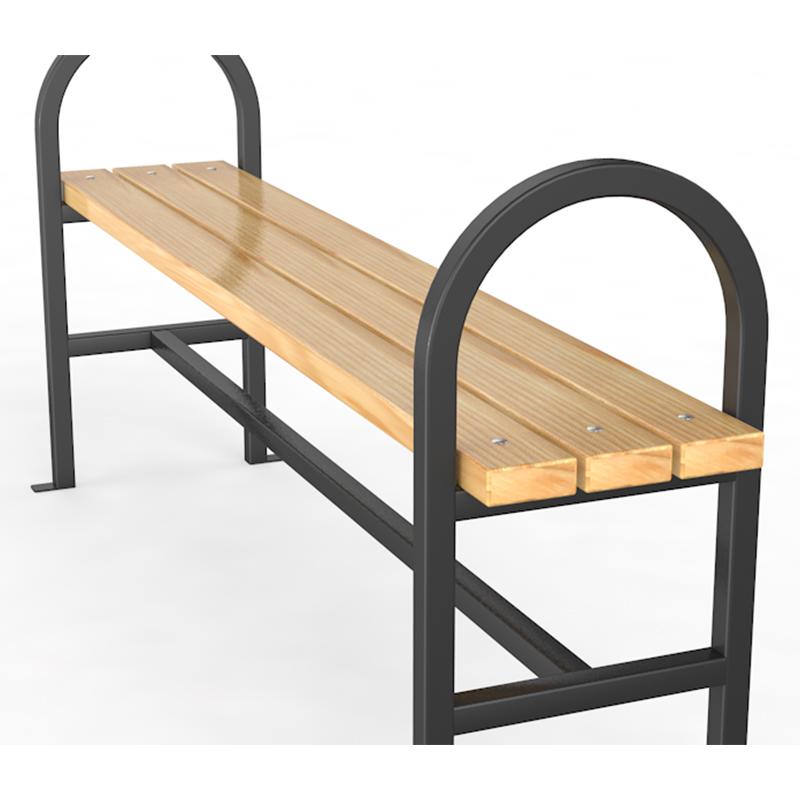 Освещение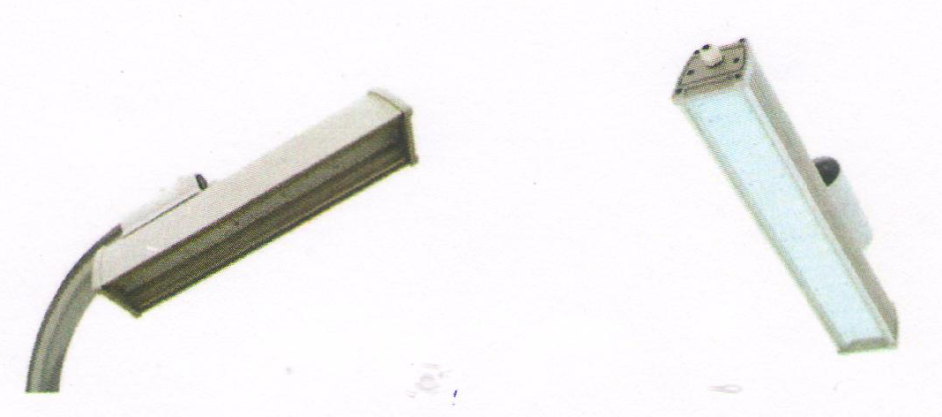 Урна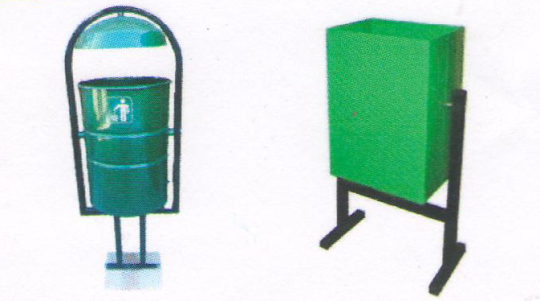 Ремонт дворовых проездов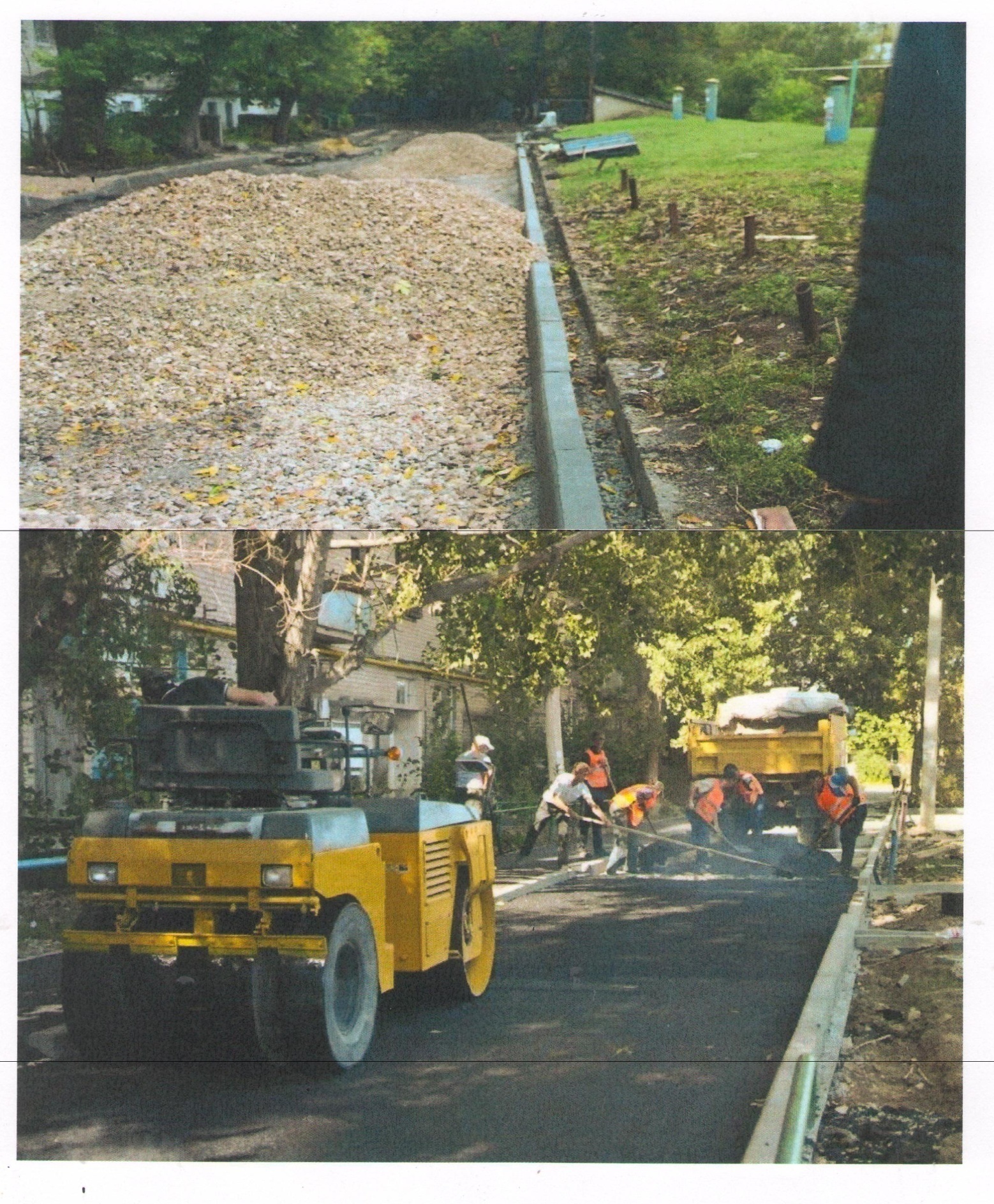 Визуализированный перечень образцов элементов благоустройства, предполагаемых к размещению на дворовых территориях многоквартирных домов, сформированный исходя из дополнительного перечня работ по благоустройству дворовых территорий (или эквивалент)Устройство парковок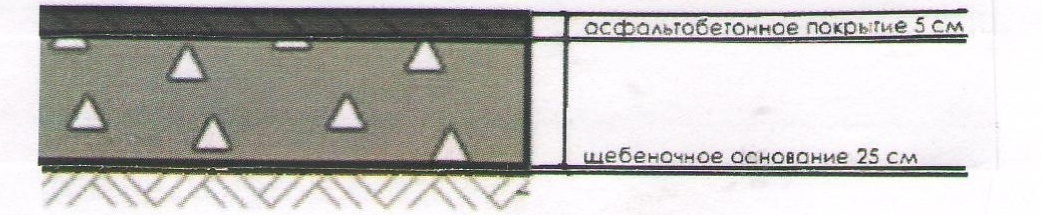 Устройство тротуаров из тротуарных плит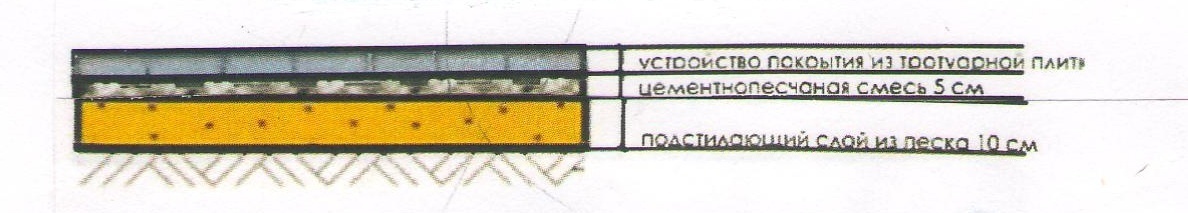 Детская площадка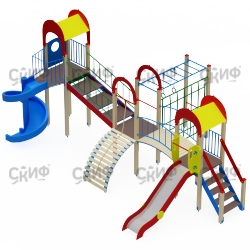 «29» марта2019 года                                                 № 265Об утверждении муниципальной программы «Формирование современной городской среды на территории городского поселения «Город Краснокаменск» (в редакции Постановлений Администрации городского поселения «Город Краснокаменск» от 10.06.2019 г. № 533, от 21.10.2019г. № 356, от 14.01.2020 г. № 29, от 01.04.2020г. № 282, от 09.03.2021г. № 157, от 09.07.2021г. № 703, от 15.02.2022г. № 125, от 26.12.2022 № 1205, от 09.02.2024 № 235)Ответственный исполнитель ПрограммыАдминистрация городского поселения «Город Краснокаменск».Участники ПрограммыАдминистрация городского поселения «Город Краснокаменск».Граждане, их объединения, заинтересованные лица, организации, не зависящие от формы собственности, осуществляющие свою деятельность на территории городского поселения «Город Краснокаменск».Подрядные организации, определенные на конкурсной основе.Подпрограммы Программы, в том числе федеральные целевые программы-Цели Программы Повышение качества и комфорта городской среды на территории городского поселения «Город Краснокаменск»Задачи Программы - повышение уровня благоустройства дворовых территорий городского поселения «Город Краснокаменск»; - повышение уровня благоустройства муниципальных территорий общего пользования поселения; - повышение уровня вовлеченности заинтересованных граждан, организаций в реализацию мероприятий по благоустройству территории поселения. Целевые индикаторы и показатели Программы- доля дворовых территорий МКД, в отношении которых проведены работы по комплексному благоустройству, от общего количества дворовых территорий МКД;- доля дворовых территорий, на которых проведен ремонт асфальтобетонного покрытия и проездов к ним;- доля дворовых территорий, на которых будет обеспечено нормативное освещение;- доля дворовых территорий, на которых созданы комфортные условия для отдыха и досуга жителей, от общего количества дворовых территорий МКД, участвующих в Программе;  - доля территорий общего пользования, мест массового отдыха людей муниципального образования, от общего количества территорий общего пользования муниципального образования; - повышения уровня информирования о мероприятиях по формированию современной городской среды муниципального образования;- доля участия населения в мероприятиях, проводимых в рамках Программы.Этапы и сроки реализации Программы 2018-2024 годыПрограмма реализуется поэтапно.Объемы бюджетных ассигнований ПрограммыОбщий объем финансирования составляет 414 345,34 тыс. рублей, в том числе по годам:2018 год – 15 667,40 тыс. рублей;2019 год – 31 741,84 тыс. рублей; 2020 год – 34 375,74 тыс. рублей;2021 год – 162 363,53 тыс. рублей; 2022 год – 121 262,21 тыс. рублей; 2023 год – 25 217,05 тыс. рублей;2024 год – 23 717,57 тыс. рублей.Ожидаемые результаты реализации Программы- доля дворовых территорий МКД, в отношении которых будут проведены работы по комплексному благоустройству, от общего количества дворовых территорий МКД составит 98 %;- 92 комплектов проектно-сметной документации подготовлены на выполнение ремонта дворовых территорий МКД;- площадь отремонтированногодорожного покрытия дворовых территорий МКД, составит 190866                           кв. м;- площадь дворовых территорий, на которых будет обеспечено нормативное освещение, составит 2,24 кв. км;- общая доля дворовых территорий МКД, на которых созданы комфортные условия для отдыха и досуга жителей, от общего количества дворовых территорий МКД, участвующих в Программе, составит 100 %;- количество граждан, которые будут обеспечены комфортными условиями проживания в МКД, достигнет 52627    человек;- 2330 малых архитектурных форм будет установлено на дворовых территориях МКД;- обеспечение комплексного благоустройства территорий общего пользования, мест массового отдыха людей муниципального образования, составит 6 объектов знаковых и социально значимых мест;- улучшение эстетического состояния территорий муниципального образования;- уровень информирования о мероприятиях по формированию современной городской среды муниципального образования, в ходе реализации Программы достигнет до 98 %;- доля участия населения в мероприятиях, проводимых в рамках Программы, составит 98 %АДРЕСНЫЙ ПЕРЕЧЕНЬ
дворовых территорий в городском поселении «Город Краснокаменск», подлежащих благоустройству в 2018-2024 годахАДРЕСНЫЙ ПЕРЕЧЕНЬ
дворовых территорий в городском поселении «Город Краснокаменск», подлежащих благоустройству в 2018-2024 годахАДРЕСНЫЙ ПЕРЕЧЕНЬ
дворовых территорий в городском поселении «Город Краснокаменск», подлежащих благоустройству в 2018-2024 годахАДРЕСНЫЙ ПЕРЕЧЕНЬ
дворовых территорий в городском поселении «Город Краснокаменск», подлежащих благоустройству в 2018-2024 годахАДРЕСНЫЙ ПЕРЕЧЕНЬ
дворовых территорий в городском поселении «Город Краснокаменск», подлежащих благоустройству в 2018-2024 годахАДРЕСНЫЙ ПЕРЕЧЕНЬ
дворовых территорий в городском поселении «Город Краснокаменск», подлежащих благоустройству в 2018-2024 годахАДРЕСНЫЙ ПЕРЕЧЕНЬ
дворовых территорий в городском поселении «Город Краснокаменск», подлежащих благоустройству в 2018-2024 годахАДРЕСНЫЙ ПЕРЕЧЕНЬ
дворовых территорий в городском поселении «Город Краснокаменск», подлежащих благоустройству в 2018-2024 годахАДРЕСНЫЙ ПЕРЕЧЕНЬ
дворовых территорий в городском поселении «Город Краснокаменск», подлежащих благоустройству в 2018-2024 годахАДРЕСНЫЙ ПЕРЕЧЕНЬ
дворовых территорий в городском поселении «Город Краснокаменск», подлежащих благоустройству в 2018-2024 годах№ п/пАдрес дворовой территорииПлощадь дворовой территории кв.м.Площадь дворовой территории кв.м.Перечень выполняемых работ из минимального перечня работОбъем выполняемых работ, кв.м/шт.Перечень выполняемых работ из дополнительного перечня работОбъем выполняемых работ из дополнительного перечня, кв.м/шт.Ориентировочная сметная стоимость выполнения работ, тыс.руб.Период выполнения работ1Мкр. Восточный, 1 «В» ÷ 7 «В»21 5113 073ремонт дворовых проездов2 961Устройство детских и спортивных площадок16 150,002020-20241Мкр. Восточный, 1 «В» ÷ 7 «В»21 5113 073обеспечение освещенияОборудование парковок а/т средств8796 150,002020-20241Мкр. Восточный, 1 «В» ÷ 7 «В»21 5113 073установка урн146 150,002020-20241Мкр. Восточный, 1 «В» ÷ 7 «В»21 5113 073установка скамеек146 150,002020-20242Пр-т «Строителей», дом 13, корпус 1, дом 15, корпус 110 9175 459обеспечение освещения Устройство детских и спортивных площадок1532,502020-20242Пр-т «Строителей», дом 13, корпус 1, дом 15, корпус 110 9175 459установка урн6532,502020-20242Пр-т «Строителей», дом 13, корпус 1, дом 15, корпус 110 9175 459установка скамеек4532,502020-20243Пр-т «Строителей», дом 17, корпус 15 021обеспечение освещения 280,502020-20243Пр-т «Строителей», дом 17, корпус 15 021установка урн6280,502020-20243Пр-т «Строителей», дом 17, корпус 15 021установка скамеек3280,502020-20244Пр-т «Строителей», дом 19, корпус 15 292ремонт дворовых проездов 1 117Оборудование парковок а/т средств2102 143,502020-20244Пр-т «Строителей», дом 19, корпус 15 292обеспечение освещения 2 143,502020-20244Пр-т «Строителей», дом 19, корпус 15 292установка урн72 143,502020-20244Пр-т «Строителей», дом 19, корпус 15 292установка скамеек22 143,502020-20245Пр-т «Строителей», дом 5, корпус 14 103ремонт дворовых проездов2 919Устройство детских и спортивных площадок5 175,002020-20245Пр-т «Строителей», дом 5, корпус 14 103обеспечение освещения Оборудование парковок а/т средств7365 175,002020-20245Пр-т «Строителей», дом 5, корпус 14 103установка урн5Ремонт тротуаров1455 175,002020-20245Пр-т «Строителей», дом 5, корпус 14 103установка скамеек55 175,002020-20246Мкр.6, 605 ÷ 60918 8433 769ремонт дворовых проездов4 916Оборудование парковок а/т средств16223 939,4820226Мкр.6, 605 ÷ 60918 8433 769обеспечение освещения 3 939,4820226Мкр.6, 605 ÷ 60918 8433 769установка урн203 939,4820226Мкр.6, 605 ÷ 60918 8433 769установка скамеек203 939,4820227Мкр.6, 602, 60318 5239 262ремонт дворовых проездов2 108Оборудование парковок а/т средств8604 687,502019-20247Мкр.6, 602, 60318 5239 262обеспечение освещения Ремонт тротуаров464 687,502019-20247Мкр.6, 602, 60318 5239 262установка урн104 687,502019-20247Мкр.6, 602, 60318 5239 262установка скамеек104 687,502019-20248Мкр.6, 601,637,638,64024 3496 087обеспечение освещения Устройство детских и спортивных площадок14 800,002020-20248Мкр.6, 601,637,638,64024 3496 087установка урн15Ремонт тротуаров1204 800,002020-20248Мкр.6, 601,637,638,64024 3496 087установка скамеек154 800,002020-20249Мкр.6, 610 ÷ 61315 8003 160ремонт дворовых проездов2 981Устройство детских и спортивных площадок111 370,9620239Мкр.6, 610 ÷ 61315 8003 160обеспечение освещения Оборудование парковок а/т средств117211 370,9620239Мкр.6, 610 ÷ 61315 8003 160установка урн1611 370,9620239Мкр.6, 610 ÷ 61315 8003 160установка скамеек1611 370,96202310Мкр.6, 615 ÷ 61710 6633 554ремонт дворовых проездов2 895Устройство детских и спортивных площадок16 070,05202210Мкр.6, 615 ÷ 61710 6633 554обеспечение освещения Оборудование парковок а/т средств12396 070,05202210Мкр.6, 615 ÷ 61710 6633 554установка урн146 070,05202210Мкр.6, 615 ÷ 61710 6633 554установка скамеек146 070,05202211Мкр.6, 619 ÷ 6215 9411 980ремонт дворовых проездов1 623Устройство детских и спортивных площадок13 555,00201811Мкр.6, 619 ÷ 6215 9411 980обеспечение освещения Оборудование парковок а/т средств2913 555,00201811Мкр.6, 619 ÷ 6215 9411 980установка урн7Ремонт тротуаров2403 555,00201811Мкр.6, 619 ÷ 6215 9411 980установка скамеек73 555,00201812Мкр.6, 625 ÷ 62727 7199 240ремонт дворовых проездов3 180Устройство детских и спортивных площадок26 900,002020-202412Мкр.6, 625 ÷ 62727 7199 240обеспечение освещения Оборудование парковок а/т средств11406 900,002020-202412Мкр.6, 625 ÷ 62727 7199 240установка урн156 900,002020-202412Мкр.6, 625 ÷ 62727 7199 240установка скамеек156 900,002020-202413Мкр.6, 628, 62914 1187 059ремонт дворовых проездов1 542Устройство детских и спортивных площадок13 288,002020-202413Мкр.6, 628, 62914 1187 059обеспечение освещения Оборудование парковок а/т средств4443 288,002020-202413Мкр.6, 628, 62914 1187 059установка урн83 288,002020-202413Мкр.6, 628, 62914 1187 059установка скамеек83 288,002020-202414Мкр.6, 630, 63213 8156 908обеспечение освещения Устройство детских и спортивных площадок1765,002020-202414Мкр.6, 630, 63213 8156 908установка урн8765,002020-202414Мкр.6, 630, 63213 8156 908установка скамеек8Ремонт тротуаров120765,002020-202415Мкр.1, 106, 108, 110, 13515 1823 796ремонт дворовых проездов – 3376 кв.м;3 376Устройство детских и спортивных площадок26 789,002020-202415Мкр.1, 106, 108, 110, 13515 1823 796обеспечение освещения 6 789,002020-202415Мкр.1, 106, 108, 110, 13515 1823 796установка урн22Оборудование парковок а/т средств12886 789,002020-202415Мкр.1, 106, 108, 110, 13515 1823 796установка скамеек22Ремонт тротуаров2466 789,002020-202416Мкр.1, 107, 1347 1873 594ремонт дворовых проездов – 1576 кв.м;Устройство детских и спортивных площадок- 1шт.;4 287,27202216Мкр.1, 107, 1347 1873 594установка урнОборудование парковок а/т средств-  688 кв.м;4 287,27202216Мкр.1, 107, 1347 1873 594обеспечение освещения Ремонт тротуаров- 275 кв.м.4 287,27202216Мкр.1, 107, 1347 1873 594установка скамеек4 287,27202217Мкр.1, 1095 162ремонт дворовых проездов1 558Устройство детских и спортивных площадок23 067,502020-202417Мкр.1, 1095 162обеспечение освещения установка урн6Оборудование парковок а/т средств3343 067,502020-202417Мкр.1, 1095 162установка скамеек6Ремонт тротуаров2753 067,502020-202418Мкр.1, 1053 309ремонт дворовых проездов649Устройство детских и спортивных площадок- 1шт.;1 492,43202218Мкр.1, 1053 309обеспечение освещения Оборудование парковок а/т средств-  208 кв.м;1 492,43202218Мкр.1, 1053 309установка урн5Ремонт тротуаров- 107 кв.м.1 492,43202218Мкр.1, 1053 309установка скамеек51 492,43202219Мкр.1, 104, 101, 1028 4472 816ремонт дворовых проездов3 713Устройство детских и спортивных площадок26 825,002020-202419Мкр.1, 104, 101, 1028 4472 816обеспечение освещения Оборудование парковок а/т средств9046 825,002020-202419Мкр.1, 104, 101, 1028 4472 816установка урн14Ремонт тротуаров4686 825,002020-202419Мкр.1, 104, 101, 1028 4472 816установка скамеек146 825,002020-202420Мкр.1, 103, 113, 11412 0114 004ремонт дворовых проездов3 242Устройство детских и спортивных площадок26 318,002020-202420Мкр.1, 103, 113, 11412 0114 004обеспечение освещения Оборудование парковок а/т средств16466 318,002020-202420Мкр.1, 103, 113, 11412 0114 004установка урн136 318,002020-202420Мкр.1, 103, 113, 11412 0114 004установка скамеек13Ремонт тротуаров1266 318,002020-202421Мкр.1, 139, 1404 8812 441ремонт дворовых проездов1 913Устройство детских и спортивных площадок13 438,002020-202421Мкр.1, 139, 1404 8812 441обеспечение освещения Оборудование парковок а/т средств5583 438,002020-202421Мкр.1, 139, 1404 8812 441установка урн2Ремонт тротуаров983 438,002020-202421Мкр.1, 139, 1404 8812 441установка скамеек23 438,002020-202422Мкр.1, 124, 126, 1278 4592 820ремонт дворовых проездовУстройство детских и спортивных площадок11 050,002020-202422Мкр.1, 124, 126, 1278 4592 820обеспечение освещения Оборудование парковок а/т средств1501 050,002020-202422Мкр.1, 124, 126, 1278 4592 820установка урн8Ремонт тротуаров1121 050,002020-202422Мкр.1, 124, 126, 1278 4592 820установка скамеек81 050,002020-202423Мкр.1, 122, 1255 4471 816ремонт дворовых проездовУстройство детских и спортивных площадок1798,002020-202423Мкр.1, 122, 1255 4471 816обеспечение освещения Оборудование парковок а/т средств125798,002020-202423Мкр.1, 122, 1255 4471 816установка урн8Ремонт тротуаров98798,002020-202423Мкр.1, 122, 1255 4471 816установка скамеек8798,002020-202424Мкр.1, 119, 121, 12311 6363 879обеспечение освещения Ремонт тротуаров56873,002020-202424Мкр.1, 119, 121, 12311 6363 879установка урн15873,002020-202424Мкр.1, 119, 121, 12311 6363 879установка скамеек15873,002020-202425Мкр.1, 116, 117, 118, 12012 1693 042ремонт дворовых проездов3 290Устройство детских и спортивных площадок15 850,00201825Мкр.1, 116, 117, 118, 12012 1693 042обеспечение освещения Оборудование парковок а/т средств9995 850,00201825Мкр.1, 116, 117, 118, 12012 1693 042установка урн16Ремонт тротуаров1225 850,00201825Мкр.1, 116, 117, 118, 12012 1693 042установка скамеек165 850,00201826Мкр.2, 215, 21611 1495 575обеспечение освещения Устройство детских и спортивных площадок1571,502020-202426Мкр.2, 215, 21611 1495 575установка урн3Ремонт тротуаров108571,502020-202426Мкр.2, 215, 21611 1495 575установка скамеек3571,502020-202427Мкр.2, 208, 2099 2004 600ремонт дворовых проездов 1 857Оборудование парковок а/т средств7774 050,002020-202427Мкр.2, 208, 2099 2004 600обеспечение освещения Ремонт тротуаров2244 050,002020-202427Мкр.2, 208, 2099 2004 600установка урн104 050,002020-202427Мкр.2, 208, 2099 2004 600установка скамеек104 050,002020-202428Мкр.2, 210, 239, 20517 9865 995ремонт дворовых проездов 3 175Устройство детских и спортивных площадок26 450,002020-202428Мкр.2, 210, 239, 20517 9865 995обеспечение освещения Оборудование парковок а/т средств10336 450,002020-202428Мкр.2, 210, 239, 20517 9865 995установка урн19Ремонт тротуаров2246 450,002020-202428Мкр.2, 210, 239, 20517 9865 995установка скамеек196 450,002020-202429Мкр.2, 204, 202, 207, 213, 21427 3955 479ремонт дворовых проездов 2 596Оборудование парковок а/т средств12346 070,502020-202429Мкр.2, 204, 202, 207, 213, 21427 3955 479обеспечение освещения Ремонт тротуаров2246 070,502020-202429Мкр.2, 204, 202, 207, 213, 21427 3955 479установка урн266 070,502020-202429Мкр.2, 204, 202, 207, 213, 21427 3955 479установка скамеек266 070,502020-202430Мкр.2, 201, 203, 206, 211, 21235 7067 141ремонт дворовых проездов1 932Устройство детских и спортивных площадок16 325,60202230Мкр.2, 201, 203, 206, 211, 21235 7067 141обеспечение освещения Оборудование парковок а/т средств6006 325,60202230Мкр.2, 201, 203, 206, 211, 21235 7067 141установка урн17Ремонт тротуаров2106 325,60202230Мкр.2, 201, 203, 206, 211, 21235 7067 141установка скамеек176 325,60202231Мкр.2, 252, 25314 0367 018ремонт дворовых проездов3 293Устройство детских и спортивных площадок26 450,002020-202431Мкр.2, 252, 25314 0367 018обеспечение освещения Оборудование парковок а/т средств6106 450,002020-202431Мкр.2, 252, 25314 0367 018установка урн11Ремонт тротуаров1406 450,002020-202431Мкр.2, 252, 25314 0367 018установка скамеек116 450,002020-202432Мкр.2, 250, 25114 40572 013ремонт дворовых проездов2 726Устройство детских и спортивных площадок25 700,002020-202432Мкр.2, 250, 25114 40572 013обеспечение освещения Оборудование парковок а/т средств3865 700,002020-202432Мкр.2, 250, 25114 40572 013установка урн11Ремонт тротуаров1805 700,002020-202432Мкр.2, 250, 25114 40572 013установка скамеек115 700,002020-202433Мкр.2, 2549 496ремонт дворовых проездов2 349Устройство детских и спортивных площадок4 839,002020-202433Мкр.2, 2549 496обеспечение освещения Оборудование парковок а/т средств5254 839,002020-202433Мкр.2, 2549 496установка урн9Ремонт тротуаров1804 839,002020-202433Мкр.2, 2549 496установка скамеек94 839,002020-202434Мкр.5, 523 ÷ 52520 6146 871ремонт дворовых проездов2 847Устройство детских и спортивных площадок26 136,502020-202434Мкр.5, 523 ÷ 52520 6146 871обеспечение освещения Оборудование парковок а/т средств6516 136,502020-202434Мкр.5, 523 ÷ 52520 6146 871установка урн17Ремонт тротуаров1986 136,502020-202434Мкр.5, 523 ÷ 52520 6146 871установка скамеек176 136,502020-202435Мкр.5, 516, 51710 2448 558ремонт дворовых проездов2 478Устройство детских и спортивных площадок14 887,002020-202435Мкр.5, 516, 51710 2448 558обеспечение освещения Оборудование парковок а/т средств9484 887,002020-202435Мкр.5, 516, 51710 2448 558установка урн104 887,002020-202435Мкр.5, 516, 51710 2448 558установка скамеек10Ремонт тротуаров904 887,002020-202436Мкр.5, 514, 5159 1444 572ремонт дворовых проездов1 229Устройство детских и спортивных площадок22 889,002020-202436Мкр.5, 514, 5159 1444 572обеспечение освещения Оборудование парковок а/т средств3952 889,002020-202436Мкр.5, 514, 5159 1444 572установка урн9Ремонт тротуаров1202 889,002020-202436Мкр.5, 514, 5159 1444 572установка скамеек92 889,002020-202437Мкр.5, 512, 51318 2229 111ремонт дворовых проездов1 760Устройство детских и спортивных площадок14 200,002020-202437Мкр.5, 512, 51318 2229 111обеспечение освещения Оборудование парковок а/т средств5304 200,002020-202437Мкр.5, 512, 51318 2229 111установка урн11Ремонт тротуаров1604 200,002020-202437Мкр.5, 512, 51318 2229 111установка скамеек114 200,002020-202438Мкр.5, 50110 708ремонт дворовых проездов1 086Устройство детских и спортивных площадок12 640,002020-202438Мкр.5, 50110 708обеспечение освещения Оборудование парковок а/т средств4682 640,002020-202438Мкр.5, 50110 708установка урн– 5 шт;52 640,002020-202438Мкр.5, 50110 708установка скамеек–5шт52 640,002020-202439Мкр.5, 50210 250ремонт дворовых проездов – 1086 кв.м;Устройство детских и спортивных площадок12 775,002020-202439Мкр.5, 50210 250обеспечение освещения установка урн– 5 шт;Оборудование парковок а/т средств4682 775,002020-202439Мкр.5, 50210 250установка скамеек–5шт2 775,002020-202440Мкр.5, 503, 50422 33611 168ремонт дворовых проездов2 604Устройство детских и спортивных площадок15 775,002020-202440Мкр.5, 503, 50422 33611 168обеспечение освещения Оборудование парковок а/т средств12605 775,002020-202440Мкр.5, 503, 50422 33611 168установка урн11Ремонт тротуаров1205 775,002020-202440Мкр.5, 503, 50422 33611 168установка скамеек115 775,002020-202441Мкр.5, 508, 50925 672ремонт дворовых проездов – 3571 кв.м;Ремонт тротуаров707 230,002020-202441Мкр.5, 508, 50925 672обеспечение освещения 7 230,002020-202441Мкр.5, 508, 50925 672установка урн– 11 шт;7 230,002020-202441Мкр.5, 508, 50925 672установка скамеек–11шт.7 230,002020-202442Мкр.5, 51010 47212 836ремонт дворовых проездов658Устройство детских и спортивных площадок- 2шт.;21 833,002020-202442Мкр.5, 51010 47212 836обеспечение освещения Оборудование парковок а/т средств1841 833,002020-202442Мкр.5, 51010 47212 836установка урн41 833,002020-202442Мкр.5, 51010 47212 836установка скамеек41 833,002020-202443Мкр.5, 51110 476ремонт дворовых проездов685Оборудование парковок а/т средств2501 878,002020-202443Мкр.5, 51110 476обеспечение освещения1 878,002020-202443Мкр.5, 51110 476установка урн41 878,002020-202443Мкр.5, 51110 476установка скамеек41 878,002020-202444Мкр.3, 301 ÷ 30319 8936 631ремонт дворовых проездов999Устройство детских и спортивных площадок13 013,502020-202444Мкр.3, 301 ÷ 30319 8936 631обеспечение освещения Оборудование парковок а/т средств2243 013,502020-202444Мкр.3, 301 ÷ 30319 8936 631установка урн133 013,502020-202444Мкр.3, 301 ÷ 30319 8936 631установка скамеек133 013,502020-202445Мкр.3, 304, 305, 310, 31116 3204 080ремонт дворовых проездов3 779Устройство детских и спортивных площадок17 537,502020-202445Мкр.3, 304, 305, 310, 31116 3204 080обеспечение освещения Оборудование парковок а/т средств-  1125 кв.м;11257 537,502020-202445Мкр.3, 304, 305, 310, 31116 3204 080установка урн18Ремонт тротуаров2807 537,502020-202445Мкр.3, 304, 305, 310, 31116 3204 080установка скамеек187 537,502020-202446Мкр.3, 313, 3148 9734 487ремонт дворовых проездов1 140Оборудование парковок а/т средств-  432 кв.м;4 795,29202346Мкр.3, 313, 3148 9734 487обеспечение освещения Ремонт тротуаров- 360 кв.м.4 795,29202346Мкр.3, 313, 3148 9734 487установка урн74 795,29202346Мкр.3, 313, 3148 9734 487установка скамеек74 795,29202347Мкр.3, 306 ÷ 309, 3128 9732 243ремонт дворовых проездов4 196Устройство детских и спортивных площадок18 170,502020-202447Мкр.3, 306 ÷ 309, 3128 9732 243обеспечение освещения Оборудование парковок а/т средств12628 170,502020-202447Мкр.3, 306 ÷ 309, 3128 9732 243установка урн24Ремонт тротуаров1208 170,502020-202447Мкр.3, 306 ÷ 309, 3128 9732 243установка скамеек248 170,502020-202448Мкр. 4 «А», 401, пр. «Шахтеров» 2 корпус 2,  пр. «Шахтеров» 2 корпус 131 99315 997ремонт дворовых проездов3 360Устройство детских и спортивных площадок16 138,002020-202448Мкр. 4 «А», 401, пр. «Шахтеров» 2 корпус 2,  пр. «Шахтеров» 2 корпус 131 99315 997обеспечение освещения Оборудование парковок а/т средств16546 138,002020-202448Мкр. 4 «А», 401, пр. «Шахтеров» 2 корпус 2,  пр. «Шахтеров» 2 корпус 131 99315 997установка урн18Ремонт тротуаров1446 138,002020-202448Мкр. 4 «А», 401, пр. «Шахтеров» 2 корпус 2,  пр. «Шахтеров» 2 корпус 131 99315 997установка скамеек186 138,002020-202449Мкр. 4 «А», 40510 085ремонт дворовых проездов2 339Устройство детских и спортивных площадок- 1шт.;5 491,34202349Мкр. 4 «А», 40510 085обеспечение освещения Оборудование парковок а/т средств-  1043 кв.м;5 491,34202349Мкр. 4 «А», 40510 085установка урн11Ремонт тротуаров- 260 кв.м.5 491,34202349Мкр. 4 «А», 40510 085установка скамеек115 491,34202350Мкр. 4 «А», 404, 40320 97010 485ремонт дворовых проездов2 154Устройство детских и спортивных площадок15 250,00201850Мкр. 4 «А», 404, 40320 97010 485обеспечение освещения Оборудование парковок а/т средств10205 250,00201850Мкр. 4 «А», 404, 40320 97010 485установка урн8Ремонт тротуаров1685 250,00201850Мкр. 4 «А», 404, 40320 97010 485установка скамеек85 250,00201851Мкр. 4 «А», 402, 40631 84615 923обеспечение освещения Устройство детских и спортивных площадок22 425,502020-202451Мкр. 4 «А», 402, 40631 84615 923установка урн22Ремонт тротуаров3842 425,502020-202451Мкр. 4 «А», 402, 40631 84615 923установка скамеек222 425,502020-202452Мкр. 4 «А», 40920 182обеспечение освещения Устройство детских и спортивных площадок21 425,002020-202452Мкр. 4 «А», 40920 182установка урн10Ремонт тротуаров1401 425,002020-202452Мкр. 4 «А», 40920 182установка скамеек101 425,002020-202453Мкр. 4 «А», 41010 562ремонт дворовых проездов2 341Устройство детских и спортивных площадок14 941,002020-202453Мкр. 4 «А», 41010 562обеспечение освещения Оборудование парковок а/т средств8054 941,002020-202453Мкр. 4 «А», 41010 562установка урн11Ремонт тротуаров2164 941,002020-202453Мкр. 4 «А», 41010 562установка скамеек114 941,002020-202454Мкр. 4 «А», 408, 40720 70410 352ремонт дворовых проездов – 2547 кв.м;2 547Оборудование парковок а/т средств6814 770,002020-202454Мкр. 4 «А», 408, 40720 70410 352обеспечение освещенияРемонт тротуаров1984 770,002020-202454Мкр. 4 «А», 408, 40720 70410 352установка урн104 770,002020-202454Мкр. 4 «А», 408, 40720 70410 352установка скамеек104 770,002020-202455Мкр. 4 «А», 47010 796обеспечение освещения Устройство детских и спортивных площадок2877,502020-202455Мкр. 4 «А», 47010 796установка урн8Оборудование парковок а/т средств200877,502020-202455Мкр. 4 «А», 47010 796установка скамеек8Ремонт тротуаров144877,502020-202456Мкр. 4 «А», 471, 47220 456ремонт дворовых проездов2 071Устройство детских и спортивных площадок111 616,002020-202456Мкр. 4 «А», 471, 47220 456обеспечение освещения Оборудование парковок а/т средств63711 616,002020-202456Мкр. 4 «А», 471, 47220 456установка урн811 616,002020-202456Мкр. 4 «А», 471, 47220 456установка скамеек1411 616,002020-202457Мкр. 4 «А», 47320 544ремонт дворовых проездовУстройство детских и спортивных площадок111 881,502020-202457Мкр. 4 «А», 47320 544обеспечение освещения Оборудование парковок а/т средств70811 881,502020-202457Мкр. 4 «А», 47320 544установка урн1011 881,502020-202457Мкр. 4 «А», 47320 544установка скамеек1011 881,502020-202458Мкр. 4 «А», 475, 47640 662ремонт дворовых проездов3 210Оборудование парковок а/т средств82513 395,002020-202458Мкр. 4 «А», 475, 47640 662обеспечение освещения Ремонт тротуаров28813 395,002020-202458Мкр. 4 «А», 475, 47640 662установка урн1613 395,002020-202458Мкр. 4 «А», 475, 47640 662установка скамеек1613 395,002020-202459Мкр. 4 «А», 474, 47720 712ремонт дворовых проездов – 2895 кв.м;2 895Оборудование парковок а/т средств7154 223,78202259Мкр. 4 «А», 474, 47720 712обеспечение освещения Ремонт тротуаров1804 223,78202259Мкр. 4 «А», 474, 47720 712установка урн94 223,78202259Мкр. 4 «А», 474, 47720 712установка скамеек94 223,78202260Мкр. 4 «Б», 431, 4329 970ремонт дворовых проездов2 729Устройство детских и спортивных площадок14 725,002020-202460Мкр. 4 «Б», 431, 4329 970обеспечение освещения Оборудование парковок а/т средств8934 725,002020-202460Мкр. 4 «Б», 431, 4329 970установка урн10Ремонт тротуаров1984 725,002020-202460Мкр. 4 «Б», 431, 4329 970установка скамеек104 725,002020-202461Мкр. 4 «Б», 430, 43330 067ремонт дворовых проездов – 5000 кв.м;5 000Устройство детских и спортивных площадок210 416,002020-202461Мкр. 4 «Б», 430, 43330 067обеспечение освещения Оборудование парковок а/т средств95610 416,002020-202461Мкр. 4 «Б», 430, 43330 067установка урн24Ремонт тротуаров70810 416,002020-202461Мкр. 4 «Б», 430, 43330 067установка скамеек2410 416,002020-202462Мкр. 4 «Б», 434, 43730 126ремонт дворовых проездовОборудование парковок а/т средств-  349 кв.м;7 123,502020-202462Мкр. 4 «Б», 434, 43730 126обеспечение освещения установка урн24Ремонт тротуаров- 294кв.м.7 123,502020-202462Мкр. 4 «Б», 434, 43730 126установка скамеек247 123,502020-202463Мкр. 4 «Б», 435, 43630 126ремонт дворовых проездов2 729Ремонт тротуаров21613 455,002020-202463Мкр. 4 «Б», 435, 43630 126обеспечение освещения 13 455,002020-202463Мкр. 4 «Б», 435, 43630 126установка урн1013 455,002020-202463Мкр. 4 «Б», 435, 43630 126установка скамеек1013 455,002020-202464Мкр. 4 «Б», 449, 45012 584обеспечение освещенияУстройство детских и спортивных площадок1855,002020-202464Мкр. 4 «Б», 449, 45012 584 установка урн4Ремонт тротуаров100855,002020-202464Мкр. 4 «Б», 449, 45012 584установка скамеек4855,002020-202465Мкр. 4 «Б», 438, 44112 584ремонт дворовых проездов2 784Устройство детских и спортивных площадок27 050,002020-202465Мкр. 4 «Б», 438, 44112 584обеспечение освещения Оборудование парковок а/т средств10157 050,002020-202465Мкр. 4 «Б», 438, 44112 584установка урн21Ремонт тротуаров2037 050,002020-202465Мкр. 4 «Б», 438, 44112 584установка скамеек217 050,002020-202466Мкр. 4 «Б», 440, 444, 43920 225ремонт дворовых проездов3 678Устройство детских и спортивных площадок18 998,502020-202466Мкр. 4 «Б», 440, 444, 43920 225обеспечение освещения Оборудование парковок а/т средств11508 998,502020-202466Мкр. 4 «Б», 440, 444, 43920 225установка урн16Ремонт тротуаров4068 998,502020-202466Мкр. 4 «Б», 440, 444, 43920 225установка скамеек168 998,502020-202467Мкр. 4 «Б», 442, 443, 44520 165ремонт дворовых проездов4 618Устройство детских и спортивных площадок110 122,002020-202467Мкр. 4 «Б», 442, 443, 44520 165обеспечение освещения Оборудование парковок а/т средств130610 122,002020-202467Мкр. 4 «Б», 442, 443, 44520 165установка урн17Ремонт тротуаров49310 122,002020-202467Мкр. 4 «Б», 442, 443, 44520 165установка скамеек1710 122,002020-202468Мкр.7, 704, 70522 282ремонт дворовых проездов – 4769 кв.м;4 769Устройство детских и спортивных площадок- 2шт.;10 365,29202368Мкр.7, 704, 70522 282обеспечение освещения установка урн– 19 шт; Оборудование парковок а/т средств-  1205 кв.м;10 365,29202368Мкр.7, 704, 70522 282установка скамеек–19шт.Ремонт тротуаров- 90кв.м.10 365,29202369Мкр.7, 70613 955ремонт дворовых проездов – 3902 кв.м;Устройство детских и спортивных площадок18 679,00201969Мкр.7, 70613 955обеспечение освещения установка урн– 19 шт;Оборудование парковок а/т средств-  1112 кв.м;8 679,00201969Мкр.7, 70613 955установка скамеек–19штРемонт тротуаров2148 679,00201970Мкр.7, 711, 70917 121ремонт дворовых проездов – 3960 кв.м;Устройство детских и спортивных площадок- 1шт.;10 330,15202270Мкр.7, 711, 70917 121обеспечение освещения Оборудование парковок а/т средств-  1520 кв.м;10 330,15202270Мкр.7, 711, 70917 121установка урн– 19 шт;Ремонт тротуаров- 180кв.м.10 330,15202270Мкр.7, 711, 70917 121установка скамеек–19шт.10 330,15202271Мкр.7, 7015 178ремонт дворовых проездов – 1262 кв.м;Устройство детских и спортивных площадок- 1шт.;1 573,28202371Мкр.7, 7015 178обеспечение освещения Оборудование парковок а/т средств- 287кв.м;1 573,28202371Мкр.7, 7015 178установка урн– 2 шт;Ремонт тротуаров801 573,28202371Мкр.7, 7015 178установка скамеек– 3шт.1 573,28202372Мкр.8, 80120 387ремонт дворовых проездов3 726Устройство детских и спортивных площадок16 786,002020-202472Мкр.8, 80120 387обеспечение освещения 6 786,002020-202472Мкр.8, 80120 387установка урн15Оборудование парковок а/т средств8106 786,002020-202472Мкр.8, 80120 387установка скамеек156 786,002020-202473Мкр.8, 80222 643ремонт дворовых проездов4 027Устройство детских и спортивных площадок18 118,002020-202473Мкр.8, 80222 643обеспечение освещения Оборудование парковок а/т средств7588 118,002020-202473Мкр.8, 80222 643установка урн138 118,002020-202473Мкр.8, 80222 643установка скамеек138 118,002020-202474Мкр.8, 80320 883ремонт дворовых проездов4 928Устройство детских и спортивных площадок19 774,002020-202474Мкр.8, 80320 883обеспечение освещения Оборудование парковок а/т средств-  980 кв.м;9809 774,002020-202474Мкр.8, 80320 883установка урн139 774,002020-202474Мкр.8, 80320 883установка скамеек139 774,002020-202475Мкр.8, 80431 727ремонт дворовых проездов7 884Устройство детских и спортивных площадок- 1шт.;114 910,002020-202475Мкр.8, 80431 727обеспечение освещения Оборудование парковок а/т средств179514 910,002020-202475Мкр.8, 80431 727установка урн2114 910,002020-202475Мкр.8, 80431 727установка скамеек2114 910,002020-202476Мкр.8, 805 ÷ 80726 750обеспечение освещения 13 685,74202276Мкр.8, 805 ÷ 80726 750установка урн– 12 шт;13 685,74202276Мкр.8, 805 ÷ 80726 750установка скамеек–33шт.13 685,74202277Мкр.8, 80834 962обеспечение освещения Устройство детских и спортивных площадок- 1шт.;15 043,84202377Мкр.8, 80834 962установка урн– 33 шт;Ремонт тротуаров- 263кв.м.15 043,84202378Мкр.8, 82025 351ремонт дворовых проездов6 500Устройство детских и спортивных площадок21 533,002020-202478Мкр.8, 82025 351обеспечение освещения Ремонт тротуаров1431 533,002020-202478Мкр.8, 82025 351установка урн331 533,002020-202478Мкр.8, 82025 351установка скамеек331 533,002020-202479Мкр.8, 82120 027ремонт дворовых проездов4 800Устройство детских и спортивных площадок11 455,002020-202479Мкр.8, 82120 027обеспечение освещения 1 455,002020-202479Мкр.8, 82120 027установка урн111 455,002020-202479Мкр.8, 82120 027установка скамеек111 455,002020-202480Мкр. «Центральный», 1«Ц», 2«Ц»6 781обеспечение освещения Ремонт тротуаров1221 683,002020-202480Мкр. «Центральный», 1«Ц», 2«Ц»6 781установка урн61 683,002020-202480Мкр. «Центральный», 1«Ц», 2«Ц»6 781установка скамеек61 683,002020-202481Мкр. «Центральный», 3«Ц», 4«Ц»4 792обеспечение освещения 2 344,502020-202481Мкр. «Центральный», 3«Ц», 4«Ц»4 792установка урн42 344,502020-202481Мкр. «Центральный», 3«Ц», 4«Ц»4 792установка скамеек42 344,502020-202482Мкр. «Центральный», 5«Ц», 6«Ц»14 360обеспечение освещения Ремонт тротуаров2802 493,002020-202482Мкр. «Центральный», 5«Ц», 6«Ц»14 360установка урн– 5 шт;2 493,002020-202482Мкр. «Центральный», 5«Ц», 6«Ц»14 360установка скамеек– 7шт.2 493,002020-202483Мкр. «Центральный», 7«Ц»9 261ремонт дворовых проездов – 4229 кв.м;Устройство детских и спортивных площадок- 2шт.;9 920,82202283Мкр. «Центральный», 7«Ц»9 261обеспечение освещения Оборудование парковок а/т средств-  1042 кв.м;9 920,82202283Мкр. «Центральный», 7«Ц»9 261установка урн– 13 шт;Ремонт тротуаров- 172кв.м.9 920,82202283Мкр. «Центральный», 7«Ц»9 261установка скамеек–13шт9 920,82202284Мкр. «Центральный», 8«Ц»9 273ремонт дворовых проездов4 400Устройство детских и спортивных площадок17 987,502020-202484Мкр. «Центральный», 8«Ц»9 273обеспечение освещения Оборудование парковок а/т средств10427 987,502020-202484Мкр. «Центральный», 8«Ц»9 273установка урн13Ремонт тротуаров2107 987,502020-202484Мкр. «Центральный», 8«Ц»9 273установка скамеек137 987,502020-202485Мкр. «Центральный», 9«Ц»9 273ремонт дворовых проездов4 400Устройство детских и спортивных площадок27 798,502020-202485Мкр. «Центральный», 9«Ц»9 273обеспечение освещения Оборудование парковок а/т средств10427 798,502020-202485Мкр. «Центральный», 9«Ц»9 273установка урн13Ремонт тротуаров2657 798,502020-202485Мкр. «Центральный», 9«Ц»9 273установка скамеек137 798,502020-202486Мкр. «Центральный», 15«Ц»20 000ремонт дворовых проездов7442 250,002020-202486Мкр. «Центральный», 15«Ц»20 000обеспечение освещения 2 250,002020-202486Мкр. «Центральный», 15«Ц»20 000установка урн62 250,002020-202486Мкр. «Центральный», 15«Ц»20 000установка скамеек72 250,002020-202487Мкр. «Центральный», 16«Ц»20 000обеспечение освещения Устройство детских и спортивных площадок11 050,002020-202487Мкр. «Центральный», 16«Ц»20 000установка урн6Ремонт тротуаров501 050,002020-202487Мкр. «Центральный», 16«Ц»20 000установка скамеек71 050,002020-202488Мкр. «Центральный», 35«Ц»4 454ремонт дворовых проездовУстройство детских и спортивных площадок1450,002020-202488Мкр. «Центральный», 35«Ц»4 454обеспечение освещения Ремонт тротуаров36450,002020-202488Мкр. «Центральный», 35«Ц»4 454установка урн4450,002020-202488Мкр. «Центральный», 35«Ц»4 454установка скамеек5450,002020-202489Мкр. «Центральный», 36«Ц»11 544ремонт дворовых проездов2 5234 758,002020-202489Мкр. «Центральный», 36«Ц»11 544обеспечение освещения 4 758,002020-202489Мкр. «Центральный», 36«Ц»11 544установка урн124 758,002020-202489Мкр. «Центральный», 36«Ц»11 544установка скамеек124 758,002020-202490Мкр. «Центральный», 32«Ц»,33«Ц»9 426обеспечение освещения Ремонт тротуаров1885 478,002020-202490Мкр. «Центральный», 32«Ц»,33«Ц»9 426установка урн105 478,002020-202490Мкр. «Центральный», 32«Ц»,33«Ц»9 426установка скамеек105 478,002020-202491Мкр. «Центральный», 29«Ц»,31«Ц»8 967обеспечение освещения 481,502020-202491Мкр. «Центральный», 29«Ц»,31«Ц»8 967установка урн10481,502020-202491Мкр. «Центральный», 29«Ц»,31«Ц»8 967установка скамеек10481,502020-202492Мкр. «Центральный», 28«Ц»,30«Ц»6 960обеспечение освещения450,002020-202492Мкр. «Центральный», 28«Ц»,30«Ц»6 960установка урн10Устройство детских и спортивных площадок1450,002020-202492Мкр. «Центральный», 28«Ц»,30«Ц»6 960установка скамеек10450,002020-2024ИТОГО ремонт дворовых проездов, кв. м149 196ИТОГО Устройство детских и спортивных площадок, шт.74ИТОГО обеспечение освещения ИТОГО Оборудование парковок а/т средств, кв. м44 414ИТОГО установка урн, шт.927ИТОГО Ремонт тротуаров, кв. м10 694ИТОГО установка скамеек, шт.960489 240,31АДРЕСНЫЙ ПЕРЕЧЕНЬмуниципальных территорий общего пользования в городском поселении «Город Краснокаменск», подлежащих благоустройству в 2018-2026 годахАДРЕСНЫЙ ПЕРЕЧЕНЬмуниципальных территорий общего пользования в городском поселении «Город Краснокаменск», подлежащих благоустройству в 2018-2026 годахАДРЕСНЫЙ ПЕРЕЧЕНЬмуниципальных территорий общего пользования в городском поселении «Город Краснокаменск», подлежащих благоустройству в 2018-2026 годахАДРЕСНЫЙ ПЕРЕЧЕНЬмуниципальных территорий общего пользования в городском поселении «Город Краснокаменск», подлежащих благоустройству в 2018-2026 годахАДРЕСНЫЙ ПЕРЕЧЕНЬмуниципальных территорий общего пользования в городском поселении «Город Краснокаменск», подлежащих благоустройству в 2018-2026 годах№ п/пАдрес муниципальных территорий общего пользованияПлощадь муниципальных территорий общего пользования кв.м.Ориентировочная сметная стоимость выполнения работ, тыс.руб.Период выполнения работ1Сквер Шахтеров    в   районе ДК «Даурия»12 0005 000,0020182Сквер Шахтеров в районе ДК «Даурия» - 8 этап17 00015 465,3020193Сквер между жилыми домами 619, 620, 621 и площадь 6-го мкр. (фонтан)11 00016 276,5020194Сквер ОТЦ 4А микрорайона13 00022 337,0020205Сквер около спортзала «Аргунь»5 00012 038,7220206Сквер Покровского по пр. Покровского С.С.22 00033 024,1820217Детский парк культуры и отдыха (аттракционы) -  УраНовый парк91 000241 895,742021-20228Сквер ОТЦ 2-5 мкр.5 50023 120,2920229Центральная улица проспекта Строителей, от пр. Покровского до автодороги № 958 00025 217,05202310Сквер 1 ОТЦ5 80023 717, 57202411Центральный бульвар34 600100 000,002025-2026(в редакции Постановления Администрации городского поселения «Город Краснокаменск» от 09.02.2024 № 235)(в редакции Постановления Администрации городского поселения «Город Краснокаменск» от 09.02.2024 № 235)(в редакции Постановления Администрации городского поселения «Город Краснокаменск» от 09.02.2024 № 235)(в редакции Постановления Администрации городского поселения «Город Краснокаменск» от 09.02.2024 № 235)(в редакции Постановления Администрации городского поселения «Город Краснокаменск» от 09.02.2024 № 235)№ п/п№ п/пНаименование работЕдин. изм.Стоимость един., руб. с НДСМинимальный перечень работ по благоустройству территорийМинимальный перечень работ по благоустройству территорийМинимальный перечень работ по благоустройству территорийМинимальный перечень работ по благоустройству территорийМинимальный перечень работ по благоустройству территорий11Ремонт дворовых проездовм21108,2122Обеспечение освещения дворовых территорийп.м758,033Стоимость светильника с установкойшт.12820,044Стоимость скамейки с установкойм.п.8772,355Стоимость урны с установкойм.п.1544,68Дополнительный перечень работ по благоустройствуДополнительный перечень работ по благоустройствуДополнительный перечень работ по благоустройствуДополнительный перечень работ по благоустройствуДополнительный перечень работ по благоустройству 1качалка - балансиркачалка - балансиршт.6999,0 2качели на металлических стойках качели на металлических стойках шт.5 664,00 3песочница песочница шт.10 124,40 4горкагоркашт.20755,0 5домик - беседка домик - беседка шт.52 923,00 6Ударопоглощающее покрытиеУдаропоглощающее покрытие1м21 307,447Зеленые насажденияЗеленые насаждения 7.1Вырезка сухих веток и мелкой суши на деревьях лиственных пород с диаметром ствола до 35смВырезка сухих веток и мелкой суши на деревьях лиственных пород с диаметром ствола до 35см1 дерево403,80 7.2Фигурная обрезка дерева высотой до 5 метровФигурная обрезка дерева высотой до 5 метров1 дерево343,928Стоимость ремонта тротуаров и пешеходных дорожекСтоимость ремонта тротуаров и пешеходных дорожек1м21701,729Стоимость ремонта тротуаров и пешеходных дорожек из б/у плиткиСтоимость ремонта тротуаров и пешеходных дорожек из б/у плитки1м21270,010Стоимость устройства площадок для установки мусоросборных контейнеровСтоимость устройства площадок для установки мусоросборных контейнеров1м21108,2111Стоимость оборудования автомобильных парковокСтоимость оборудования автомобильных парковок1м21108,21№Наименование показателя (индикатора)Единица измеренияЗначение показателейЗначение показателейЗначение показателей№Наименование показателя (индикатора)Единица измерения201820192020-20261Количество благоустроенных дворовых территорий Ед.30892Доля благоустроенных дворовых  территорий от общего количества дворовых территорийПроценты10993Охват населения благоустроенными дворовыми территориями (доля населения, проживающего в жилом фонде с благоустроенными дворовыми территориями от общей численности населения муниципального образования субъекта Российской Федерации) Проценты10954Количество благоустроенных муниципальных территорий общего пользованияЕд.1275Площадь благоустроенных муниципальных территорий общего пользованияГа1,22,813,136Доля площади благоустроенных муниципальных территорий общего пользованияПроценты817757Доля финансового участия в выполнении минимального перечня работ по благоустройству дворовых территорий заинтересованных лиц Проценты0008 Доля трудового участия в выполнении минимального перечня работ по благоустройству дворовых территорий заинтересованных лиц  Проценты20469.Доля финансового участия в выполнении дополнительного перечня работ по благоустройству дворовых территорий заинтересованных лицПроценты00010. Доля трудового участия в выполнении дополнительного перечня работ по благоустройству дворовых территорий заинтересованных лицПроценты1022Номер и наименование основного мероприятияОтветственный исполнитель Срок Срок Ожидаемый непосредственный результат (краткое описание) Основные  направления реализации Связь с показателями Программы (подпрограммы) Номер и наименование основного мероприятияОтветственный исполнитель начала реализацииокончания реализацииОжидаемый непосредственный результат (краткое описание) Основные  направления реализации Связь с показателями Программы (подпрограммы) Задача 1. Ремонт дворовых проездов на дворовых территориях МКД Задача 1. Ремонт дворовых проездов на дворовых территориях МКД Задача 1. Ремонт дворовых проездов на дворовых территориях МКД Задача 1. Ремонт дворовых проездов на дворовых территориях МКД Задача 1. Ремонт дворовых проездов на дворовых территориях МКД Задача 1. Ремонт дворовых проездов на дворовых территориях МКД Задача 1. Ремонт дворовых проездов на дворовых территориях МКД 1.1. Мероприятия: Разработка проектно – сметной документации на выполнение ремонта дворовых территорий МКДОтделы строительства и жилищно-коммунального хозяйства,  промышленности, транспорта и связи Администрации городского поселения «Город Краснокаменск»20182025Разработка локально – сметных расчетов в количестве 69 шт.Повышение уровня ежегодного достижения целевых показателей ПрограммыПоказатель 1 (Наименование) Показатель 2 (Наименование) …1.2. Ремонт дворовых проездов МКД Отдел промышленности, транспорта и связи Администрации городского поселения «Город Краснокаменск»20182025Проведен ремонт асфальтобетонного покрытия, расширение дороги, устройство парковочных мест, устройство контейнерных площадок. Площадь отремонтированного дорожного покрытия дворовых территорий  МКД, составит 190866        кв. мПовышение уровня ежегодного достижения целевых показателей ПрограммыЗадача 2. Обеспечение освещения дворовых территорий МКДЗадача 2. Обеспечение освещения дворовых территорий МКДЗадача 2. Обеспечение освещения дворовых территорий МКДЗадача 2. Обеспечение освещения дворовых территорий МКДЗадача 2. Обеспечение освещения дворовых территорий МКДЗадача 2. Обеспечение освещения дворовых территорий МКДЗадача 2. Обеспечение освещения дворовых территорий МКД2.1. Мероприятия: Разработка проектно – сметной документации на выполнение освещения дворовых территорий МКДОтдел строительства и жилищно-коммунального хозяйства Администрации городского поселения «Город Краснокаменск»20182025Разработка локально – сметных расчетов в количестве 92 шт.Повышение уровня ежегодного достижения целевых показателей Программы2.2. Обеспечение освещения дворовых территорийОтдел строительства и жилищно-коммунального хозяйства Администрации городского поселения «Город Краснокаменск»20182025Проложен кабель в траншеях, установлены опоры освещения, подключены энергосберегающие светильники. Площадь дворовых территорий, на которых обеспечено нормативное освещение, составит 2,24 кв.кмПовышение уровня ежегодного достижения целевых показателей ПрограммыЗадача 3.  Устройство малых архитектурных форм на дворовых территориях МКДЗадача 3.  Устройство малых архитектурных форм на дворовых территориях МКДЗадача 3.  Устройство малых архитектурных форм на дворовых территориях МКДЗадача 3.  Устройство малых архитектурных форм на дворовых территориях МКДЗадача 3.  Устройство малых архитектурных форм на дворовых территориях МКДЗадача 3.  Устройство малых архитектурных форм на дворовых территориях МКДЗадача 3.  Устройство малых архитектурных форм на дворовых территориях МКД3.1. Мероприятия: Размещение малых архитектурных форм на дворовых территориях МКДОтдел строительства и жилищно-коммунального хозяйства  Администрации городского поселения «Город Краснокаменск»20182025Установлено 2330 малых архитектурных формы, из них 1134 скамеек, 1107 урн  и 20 спортивных и 69 детских площадокПовышение уровня ежегодного достижения целевых показателей ПрограммыЗадача 4. Ремонт тротуаров на дворовых территориях МКДЗадача 4. Ремонт тротуаров на дворовых территориях МКДЗадача 4. Ремонт тротуаров на дворовых территориях МКДЗадача 4. Ремонт тротуаров на дворовых территориях МКДЗадача 4. Ремонт тротуаров на дворовых территориях МКДЗадача 4. Ремонт тротуаров на дворовых территориях МКДЗадача 4. Ремонт тротуаров на дворовых территориях МКД4.1. Мероприятия: Ремонт тротуаров на дворовых территориях МКДОтдел строительства и жилищно-коммунального хозяйства  Администрации городского поселения «Город Краснокаменск»20182025Отремонтировано 12695 кв. м тротуаровПовышение уровня ежегодного достижения целевых показателей ПрограммыЗадача 5. Привлечение населения к участию в благоустройстве дворовых территорий МКДЗадача 5. Привлечение населения к участию в благоустройстве дворовых территорий МКДЗадача 5. Привлечение населения к участию в благоустройстве дворовых территорий МКДЗадача 5. Привлечение населения к участию в благоустройстве дворовых территорий МКДЗадача 5. Привлечение населения к участию в благоустройстве дворовых территорий МКДЗадача 5. Привлечение населения к участию в благоустройстве дворовых территорий МКДЗадача 5. Привлечение населения к участию в благоустройстве дворовых территорий МКД5.1.Мероприятия: информирование населения о проводимых мероприятиях по благоустройству дворовых территории МКДОтдел строительства и жилищно-коммунального хозяйства Администрации городского поселения «Город Краснокаменск»2018202598% уровень информирования о мероприятиях по благоустройству дворовых территорий МКД, доля участия населения в мероприятиях, проводимых в рамках Программы, составит 98%.Повышение уровня ежегодного достижения целевых показателей ПрограммыЗадача 6. Проведение ремонта и комплексного обустройства муниципальных территорий общего пользованияЗадача 6. Проведение ремонта и комплексного обустройства муниципальных территорий общего пользованияЗадача 6. Проведение ремонта и комплексного обустройства муниципальных территорий общего пользованияЗадача 6. Проведение ремонта и комплексного обустройства муниципальных территорий общего пользованияЗадача 6. Проведение ремонта и комплексного обустройства муниципальных территорий общего пользованияЗадача 6. Проведение ремонта и комплексного обустройства муниципальных территорий общего пользованияЗадача 6. Проведение ремонта и комплексного обустройства муниципальных территорий общего пользования6.1.Мероприятия: Разработка проектно— сметной документации на выполнение ремонта территорий общего пользованияОтделы архитектуры и градостроительств а, строительства и жилищно-коммунального хозяйства Администрации городского поселения «Город Краснокаменск»20182025Разработка проектов и локально - сметных расчетов в количестве 7 шт.Повышение уровня ежегодного достижения целевых показателей Программы6.2.Мероприятия: проведение ремонта и комплексного обустройства мест массового отдыхаОтдел архитектуры и градостроительства Администрации городского поселения «Город Краснокаменск»20182025Устройство тротуаров, установка малых архитектурных форм, выполнено освещение, установлены отдельные элементы спортивной инфраструктуры, озеленение. Площадь благоустроенных территорий общего пользования 15 Га.Повышение уровня ежегодного достижения целевых показателей Программы6.3. Мероприятия: Подготовка и проведения рейтингового голосования по отбору общественных территорийОтделы по организационным, социальным, кадровым вопросам, культуре, спорту и молодежной политике, строительства и жилищно – коммунального хозяйства Администрации городского поселения «Город Краснокаменск»20182025Доля участия населения в проведении рейтингового голосования, составит 100% отбор общественных территорий Задача 7. Привлечение населения к участию в благоустройстве территории общего пользованияЗадача 7. Привлечение населения к участию в благоустройстве территории общего пользованияЗадача 7. Привлечение населения к участию в благоустройстве территории общего пользованияЗадача 7. Привлечение населения к участию в благоустройстве территории общего пользованияЗадача 7. Привлечение населения к участию в благоустройстве территории общего пользованияЗадача 7. Привлечение населения к участию в благоустройстве территории общего пользованияЗадача 7. Привлечение населения к участию в благоустройстве территории общего пользования7.1.Мероприятия: информирование населения о проводимых мероприятиях по благоустройству территории общего пользованияОтдел архитектуры иградостроительства Администрации городского поселения «Город Краснокаменск»2018202598 % уровень информирования о мероприятиях по благоустройству территории общего пользованияПовышение уровня ежегодного достижения целевых показателей Программы7.2.Мероприятия: повышение уровня вовлеченности заинтересованных граждан, организаций в реализацию мероприятий по благоустройству территорий общего пользованияОтдел архитектуры иградостроительства Администрации городского поселения «Город Краснокаменск»20182025Доля участия населения в мероприятиях, проводимых в рамках Программы, составит 100%ПовышениеуровняежегодногодостиженияцелевыхпоказателейПрограммы…Приложение № 3Приложение № 3Приложение № 3Приложение № 3Приложение № 3к муниципальной программек муниципальной программек муниципальной программек муниципальной программек муниципальной программек муниципальной программе«Формирование современной«Формирование современной«Формирование современной«Формирование современной«Формирование современной«Формирование современнойгородской среды на территории городской среды на территории городской среды на территории городской среды на территории городской среды на территории городской среды на территории городского поселениягородского поселениягородского поселениягородского поселениягородского поселениягородского поселения«Город Краснокаменск» (в редакции Постановления Администрации городского поселения «Город Краснокаменск» от 09.02.2024 № 235)«Город Краснокаменск» (в редакции Постановления Администрации городского поселения «Город Краснокаменск» от 09.02.2024 № 235)«Город Краснокаменск» (в редакции Постановления Администрации городского поселения «Город Краснокаменск» от 09.02.2024 № 235)«Город Краснокаменск» (в редакции Постановления Администрации городского поселения «Город Краснокаменск» от 09.02.2024 № 235)«Город Краснокаменск» (в редакции Постановления Администрации городского поселения «Город Краснокаменск» от 09.02.2024 № 235)«Город Краснокаменск» (в редакции Постановления Администрации городского поселения «Город Краснокаменск» от 09.02.2024 № 235)Ресурсное обеспечение реализацииМуниципальной программы «Формирование современной городской среды на территории городского поселения «Город Краснокаменск»  Ресурсное обеспечение реализацииМуниципальной программы «Формирование современной городской среды на территории городского поселения «Город Краснокаменск»  Ресурсное обеспечение реализацииМуниципальной программы «Формирование современной городской среды на территории городского поселения «Город Краснокаменск»  Ресурсное обеспечение реализацииМуниципальной программы «Формирование современной городской среды на территории городского поселения «Город Краснокаменск»  Ресурсное обеспечение реализацииМуниципальной программы «Формирование современной городской среды на территории городского поселения «Город Краснокаменск»  Ресурсное обеспечение реализацииМуниципальной программы «Формирование современной городской среды на территории городского поселения «Город Краснокаменск»  Ресурсное обеспечение реализацииМуниципальной программы «Формирование современной городской среды на территории городского поселения «Город Краснокаменск»  Ресурсное обеспечение реализацииМуниципальной программы «Формирование современной городской среды на территории городского поселения «Город Краснокаменск»  Ресурсное обеспечение реализацииМуниципальной программы «Формирование современной городской среды на территории городского поселения «Город Краснокаменск»  Ресурсное обеспечение реализацииМуниципальной программы «Формирование современной городской среды на территории городского поселения «Город Краснокаменск»  Ресурсное обеспечение реализацииМуниципальной программы «Формирование современной городской среды на территории городского поселения «Город Краснокаменск»  Ресурсное обеспечение реализацииМуниципальной программы «Формирование современной городской среды на территории городского поселения «Город Краснокаменск»  Ресурсное обеспечение реализацииМуниципальной программы «Формирование современной городской среды на территории городского поселения «Город Краснокаменск»  Ресурсное обеспечение реализацииМуниципальной программы «Формирование современной городской среды на территории городского поселения «Город Краснокаменск»  Ресурсное обеспечение реализацииМуниципальной программы «Формирование современной городской среды на территории городского поселения «Город Краснокаменск»  Ресурсное обеспечение реализацииМуниципальной программы «Формирование современной городской среды на территории городского поселения «Город Краснокаменск»  НаименованиеОтветственный исполнитель, соисполнитель, государственный заказчик-координатор, участникИсточник финансированияКод бюджетной классификацииКод бюджетной классификацииКод бюджетной классификацииКод бюджетной классификацииОбъемы бюджетных ассигнований (тыс. руб.)Объемы бюджетных ассигнований (тыс. руб.)Объемы бюджетных ассигнований (тыс. руб.)Объемы бюджетных ассигнований (тыс. руб.)Объемы бюджетных ассигнований (тыс. руб.)Объемы бюджетных ассигнований (тыс. руб.)Объемы бюджетных ассигнований (тыс. руб.)Объемы бюджетных ассигнований (тыс. руб.)Объемы бюджетных ассигнований (тыс. руб.)НаименованиеОтветственный исполнитель, соисполнитель, государственный заказчик-координатор, участникИсточник финансированияГГРБСЗзПрЦСРВВРВсего20182019202020212022202320242024Муниципальная программа «Формирование современной городской среды на территории городского поселения «Город Краснокаменск»всего, в том числе:414 345,3415 667,4031 741,8434 375,74162 363,53121 262,2125 217,0523 717,5723 717,57Муниципальная программа «Формирование современной городской среды на территории городского поселения «Город Краснокаменск»Министерства жилищно-коммунального хозяйства, энергетики, цифровизации и связи Забайкальского краяФедеральный бюджет802503140F255550240329 694,0112 941,4028 420,0030 944,23108 947,85102 676,2623 415,1921 871,2221 871,22Муниципальная программа «Формирование современной городской среды на территории городского поселения «Город Краснокаменск»Министерства жилищно-коммунального хозяйства, энергетики, цифровизации и связи Забайкальского краяФедеральный бюджет802503140F255550410329 694,0112 941,4028 420,0030 944,23108 947,85102 676,2623 415,1921 871,2221 871,22Муниципальная программа «Формирование современной городской среды на территории городского поселения «Город Краснокаменск»Министерства жилищно-коммунального хозяйства, энергетики, цифровизации и связи Забайкальского краяКраевой бюджет802503140F25555024052 388,67826,00580,00631,5149 463,80441,00477,86446,36446,36Муниципальная программа «Формирование современной городской среды на территории городского поселения «Город Краснокаменск»Министерства жилищно-коммунального хозяйства, энергетики, цифровизации и связи Забайкальского краяКраевой бюджет802503140F25555041052 388,67826,00580,00631,5149 463,80441,00477,86446,36446,36Муниципальная программа «Формирование современной городской среды на территории городского поселения «Город Краснокаменск»Администрация городского поселения «Город Краснокаменск»Бюджет городского поселения «Город Краснокаменск»802503140F25555024032 262,671 900,002 741,842 800,003 951,8818 144,951 324,001 400,001 400,00Муниципальная программа «Формирование современной городской среды на территории городского поселения «Город Краснокаменск»Администрация городского поселения «Город Краснокаменск»Бюджет городского поселения «Город Краснокаменск»802503140F25555041032 262,671 900,002 741,842 800,003 951,8818 144,951 324,001 400,001 400,00Наименование контрольного события муниципальной программыСтатусОтветственный исполнительСрок наступления контрольного события (дата)Срок наступления контрольного события (дата)Срок наступления контрольного события (дата)Срок наступления контрольного события (дата)Срок наступления контрольного события (дата)Срок наступления контрольного события (дата)Срок наступления контрольного события (дата)Срок наступления контрольного события (дата)Срок наступления контрольного события (дата)Срок наступления контрольного события (дата)Наименование контрольного события муниципальной программыСтатусОтветственный исполнитель2018-2024 годы2018-2024 годы2018-2024 годы2018-2024 годы2018-2024 годы2018-2024 годы2018-2024 годы2018-2024 годы2018-2024 годы2018-2024 годы2018201920202020202120222022202320242025Контрольное событие № 1:Опубликование для общественного обсуждения проектамуниципальной программы формирования современной городской среды Отдел строительства и жилищно – коммунального хозяйства Администрации городского поселения «Город  Краснокаменск»хКонтрольное событие № 2:Проведение общественного  обсуждения  проекта муниципальной  программы  формирования современной городской среды Отдел строительства и жилищно – коммунального хозяйства Администрации городского поселения «Город  Краснокаменск» хххКонтрольное событие № 3:Прием заявок от заинтересованных лиц по включению по благоустройству дворовых территорий,  общественных территорийОтдел строительства и жилищно – коммунального хозяйства,Администрации городского поселения «Город  Краснокаменск»хххКонтрольное событие № 4.Утверждение муниципальной программы формирование современной городской среды, включающей дворовые территории, общественные территории, подлежащих благоустройству, сформированные на основании предложений граждан, одобренных в порядке, установленном муниципальным образованием (прошедших общественное обсуждение)Отдел строительства и жилищно – коммунального хозяйства,отдел архитектуры и градостроительства отдел промышленности, транспорта, связи, Го и ЧС Администрации городского поселения «Город  Краснокаменск»ххКонтрольное событие № 5.Актуализация муниципальной программы формирование современной городской среды, включающей дворовые территории, общественные территории, подлежащих благоустройству, сформированные на основании предложений граждан,проведенного рейтингового голосования по отбору общественных территорий,  одобренных в порядке, установленном муниципальным образованием (прошедших общественное обсуждение)Отдел строительства и жилищно – коммунального хозяйства,отдел архитектуры и градостроительства отдел промышленности, транспорта, связи, Го и ЧС Администрации городского поселения «Город  Краснокаменск»хххххххххКонтрольное событие № 6:Утверждение с учетом обсуждение с заинтересованными лицами дизайн – проекта благоустройства наиболее посещаемых общественных территорий  и дворовых территорий, включенных в муниципальную программу Отдел строительства и жилищно – коммунального хозяйства,отдел архитектуры и градостроительства, отдел промышленности, транспорта, связи, Го и ЧС Администрации городского поселения «Город  Краснокаменск»хххххххххКонтрольное событие № 7:Утверждение правил благоустройства в городском поселении «Город Краснокаменск» (с учетом общественных обсуждений) Отдел архитектуры и градостроительства Администрации городского поселения «Город  КраснокаменскхКонтрольное событие № 8:Реализация муниципальной программы формирование современной городской среды Отдел строительства и жилищно – коммунального хозяйства,отдел архитектуры и градостроительства, отдел промышленности, транспорта, связи, Го и ЧС Администрации городского поселения «Город  Краснокаменск»хххххххххКонтрольное событие № 9. Благоустройство общественных территорий (по адресам):Отдел архитектуры и градостроительства Администрации городского поселения «Город  КраснокаменскхххххххххКонтрольное событие № 10:Благоустройство дворовых территорий МКД (по адресам)Отдел строительства и жилищно – коммунального хозяйства Администрации городского поселения «Город  Краснокаменск»хххххххх